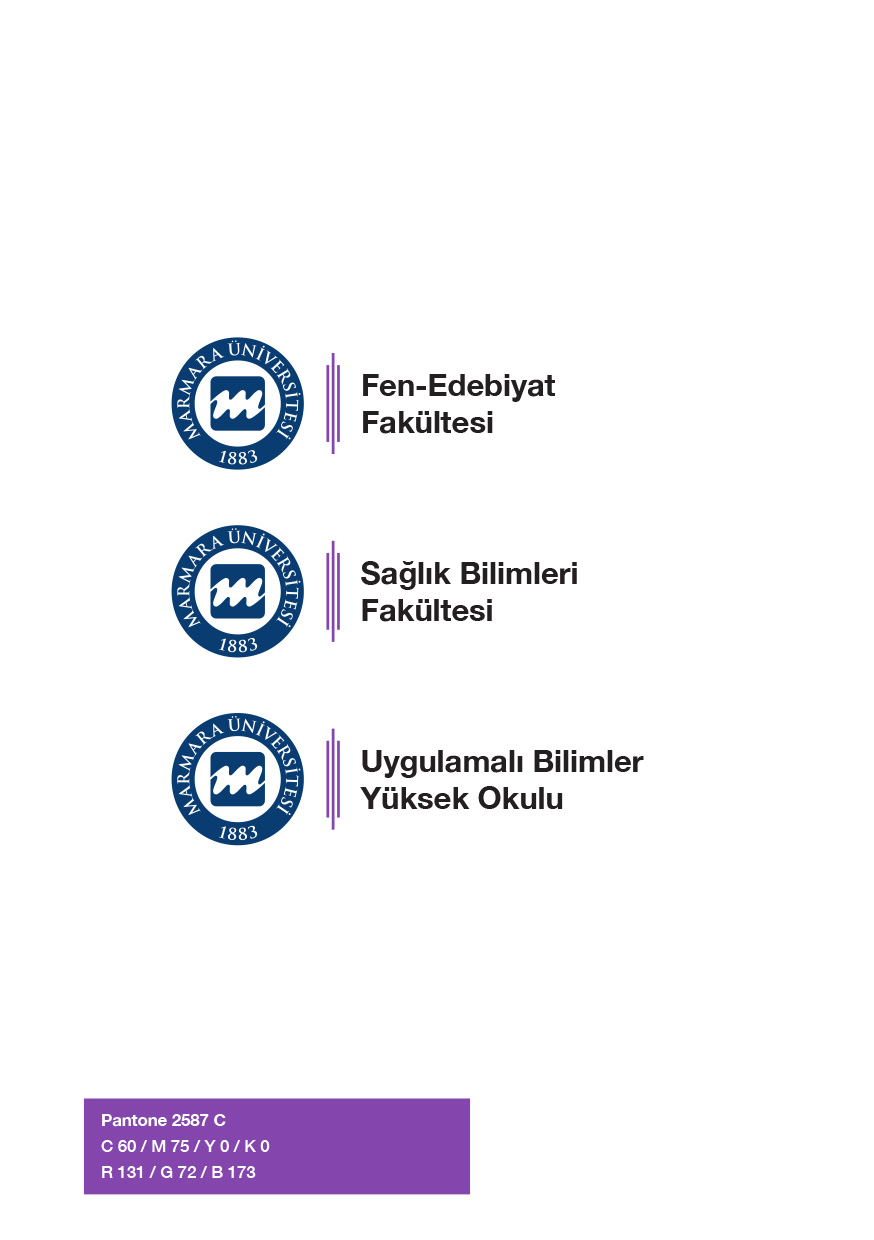 MARMARA ÜNİVERSİTESİSAĞLIK BİLİMLERİ FAKÜLTESİBİRİMFAALİYET RAPORU2023İstanbul                                YÖNETİCİNİN SUNUMU Marmara Üniversitesi Sağlık Bilimleri Fakültesi; 03 Kasım 1994 tarihli Resmi Gazetede yayımlanan Bakanlar Kurulu kararı ile kurulmuş olan "Sağlık Eğitim Fakültesi" nden dönüştürülmüş, yeni bölümlerle güçlenmiş ve sağlık hizmet sektörüne yeni mezunları ile güç katacak alanında güçlü bir kamu kurumudur.Sağlık Bilimleri Fakültesi; Sağlık Yöneticisi, Fizyoterapist, Diyetisyen, Hemşire, Odyolog, Dil ve Konuşma Terapisti ve Ebe yetiştiren bir kurumdur. Bu bölümlere  bağlı Anabilim dallerı da bulunmaktadır. 2022-2023 Eğitim-Öğretim yılı itibariyle Sağlık Bilimleri Fakültesi   78 akademik personel ile 2700  öğrenciye hizmet vermektedir. Tüm bölümlerde 4 yıllık lisans eğitimi; Beslenme ve Diyetetik Bölümünde tezli yüksek lisans, Sağlık Yönetimi Bölümü, Fizyoterapi ve Rehabilitasyon Bölümü ve Hemşirelik Bölümlerinde tezli-tezsiz yüksek lisans ve doktora eğitimi verilmektedir.Sağlık Bilimleri Fakültesi, Marmara Üniversitesi'nin Başıbüyük Sağlık Kampüsündedir.-Faaliyetleri, paydaşların erişimine açık, liyakate önem veren, işbirliği, dayanışma ve paylaşma ilkelerini benimseyen, yenilikçi, yaratıcı, geleceğe inanan, toplum yararı gözeten bireyler yetiştiren kurum olmak,-Toplum sağılığı ve refahının geliştirilmesinde alanını daha etkin hale getirmiş; eğitim öncelikli hizmet ve politikalar üreten, uluslar arası bilimsel platformda saygın, izlenen ve kaynak gösterilen bir konuma gelmek,-Öğrenci ve öğretim elemanlarının uluslar arası değişim programları ile mesleki bilgi ve becerilerini arttırmak konusunda etkin bir kurum olmak,-Toplum sağlığını tehdit eden alanlarda koruyucu yöntemler geliştirmek,-Sağlıkla ilgili yasal düzenlemelerin oluşturulmasına katkıda bulunmak ve uluslar arası çağdaş düzeye ulaşmasını sağlamak. -Evrensel ve kültürel değerler ışığında, insan haklarına saygılı, yaşam boyu öğrenme, öğretme ve iletişim becerilerine sahip, mesleki ve bilimsel alanda yetkin, 21. Yüzyılın bilgi teknolojilerinden yararlanarak hizmet üretebilen meslek insanları yetiştirmek,-Sağlıkla ilgili multidisipliner çalışmalar yürütmek,-Lisansüstü eğitim ve araştırmalar yapmak,-Üretilecek hizmet ve teknolojiyi toplum yararına sunmak,-Sağlık hizmeti ile ilgili politikaların oluşturulmasına katkı sağlamak.  Başlıca Hedeflerimiz arasında bulunmaktadır.I- GENEL BİLGİLERA. Misyon ve VizyonMİSYON
Seçenek 1-Eğitim, öğretim ve yaşam boyu öğrenme faaliyetlerinde öncü bir üniversite olarak, ülkesine ve yaşadığı topluma artı değer katabilme becerisine sahip, kültürel donanımı olan, özgüveni yüksek insan gücü yetiştirerek; uluslararası düzeyde araştırma ve geliştirme faaliyetleri ile toplumun ve ülkenin refahı için en çok katkıyı sağlamaktır.VİZYONSeçenek 1-
Bilimin ışığında gelişimini sürdüren, dünya ile bütünleşmiş,  tercih edilen, saygın, eğitim ve araştırma alanlarında ulusal ve uluslararası düzeyde referans bir üniversite olmaktır.İLKE (SLOGAN)Köklü geçmiş, güçlü gelecekB. Yetki, Görev ve SorumluluklarFakülte Organları	Dekan:	Madde 16 – 	a. (Değişik: 14/4/1982 - 2653/2 md.) Atanması: Fakültenin ve birimlerinin temsilcisi olan dekan, rektörün önereceği, üniversite içinden veya dışından üç profesör arasından Yükseköğretim Kurulunca üç yıl süre ile seçilir ve normal usul ile atanır. Süresi biten dekan yeniden atanabilir. 	Dekan kendisine çalışmalarında yardımcı olmak üzere fakültenin aylıklı öğretim üyeleri arasından en çok iki kişiyi dekan yardımcısı olarak seçer. (Ek: 2/1/1990 - KHK - 398/2 md.; Değiştirilerek Kabul: 7/3/1990 - 3614/2 md.) Ancak merkezi açıköğretim yapmakla görevli üniversitelerde,gerekli hallerde açıköğretim yapmakla görevli fakültenin dekanı tarafından dört dekan yardımcısı seçilebilir.	Dekan yardımcıları, dekanca en çok üç yıl için atanır.	Dekana, görevi başında olmadığı zaman yardımcılarından biri vekalet eder. Göreve vekalet altı aydan fazla sürerse yeni bir dekan atanır.	b. Görev, yetki ve sorumlulukları: 	(1) Fakülte kurullarına başkanlık etmek, fakülte kurullarının kararlarını uygulamak ve fakülte birimleri arasında düzenli çalışmayı sağlamak, 	(2) Her öğretim yılı sonunda ve istendiğinde fakültenin genel durumu ve işleyişi hakkında rektöre rapor vermek, 	(3) Fakültenin ödenek ve kadro ihtiyaçlarını gerekçesi ile birlikte rektörlüğe bildirmek, fakülte bütçesi ile ilgili öneriyi fakülte yönetim kurulunun da görüşünü aldıktan sonra rektörlüğe sunmak,	(4) Fakültenin birimleri ve her düzeydeki personeli üzerinde genel gözetim ve denetim görevini yapmak, 	(5) Bu kanun ile kendisine verilen diğer görevleri yapmaktır. 	Fakültenin ve bağlı birimlerinin öğretim kapasitesinin rasyonel bir şekilde kullanılmasında ve geliştirilmesinde gerektiği zaman güvenlik önlemlerinin alınmasında, öğrencilere gerekli sosyal hizmetlerin sağlanmasında, eğitim - öğretim, bilimsel araştırma ve yayını faaliyetlerinin düzenli bir şekilde yürütülmesinde, bütün faaliyetlerin gözetim ve denetiminin yapılmasında, takip ve kontrol edilmesinde ve sonuçlarının alınmasında rektöre karşı birinci derecede sorumludur.________________________Fakülte Kurulu: 	Madde 17 – 	a. Kuruluş ve işleyişi: Fakülte kurulu,dekanın başkanlığında fakülteye bağlı bölümlerin başkanları ile varsa fakülteye bağlı enstitü ve yüksekokul müdürlerinden ve üç yıl için fakültedeki profesörlerin kendi aralarından seçecekleri üç, doçentlerin kendi aralarından seçecekleri iki, yardımcı doçentlerin kendi aralarından seçecekleri bir öğretim üyesinden oluşur. 	Fakülte kurulu normal olarak her yarı yıl başında ve sonunda toplanır.	Dekan gerekli gördüğü hallerde fakülte kurulunu toplantıya çağırır. 	b. Görevleri: Fakülte kurulu akademik bir organ olup aşağıdaki görevleri yapar:	(1) Fakültenin, eğitim - öğretim, bilimsel araştırma ve yayım faaliyetleri ve bu faaliyetlerle ilgili esasları, plan, program ve eğitim - öğretim takvimini kararlaştırmak, 	(2) Fakülte yönetim kuruluna üye seçmek,	(3) Bu kanunla verilen diğer görevleri yapmaktır. 	Fakülte Yönetim Kurulu: 	Madde 18 – 	a. Kuruluş ve işleyişi: Fakülte yönetim kurulu, dekanın başkanlığında fakülte kurulunun üç yıl için seçeceği üç profesör, iki doçent ve bir yardımcı doçentten oluşur. 	Fakülte yönetim kurulu dekanın çağırısı üzerine toplanır. 	Yönetim kurulu gerekli gördüğü hallerde geçici çalışma grupları, eğitim - öğretim koordinatörlükleri kurabilir ve bunların görevlerini düzenler.	b. Görevleri: Fakülte yönetim kurulu, idari faaliyetlerde dekana yardımcı bir organ olup aşağıdaki görevleri yapar: 	(1) Fakülte kurulunun kararları ile tespit ettiği esasların uygulanmasında dekana yardım etmek,	(2) Fakültenin eğitim - öğretim, plan ve programları ile takvimin uygulanmasını sağlamak,	(3) Fakültenin yatırım, program ve bütçe tasarısını hazırlamak, 	(4) Dekanın fakülte yönetimi ile ilgili getireceği bütün işlerde karar almak,	(5) Öğrencilerin kabulü, ders intibakları ve çıkarılmaları ile eğitim - öğretim ve sınavlara ait işlemleri hakkında karar vermek, 	(6) Bu kanunla verilen diğer görevleri yapmaktır. C. İdareye İlişkin Bilgiler1- Fiziksel Yapı		1.1- Eğitim Alanları Derslikler1.2- Sosyal Alanlar	1.2.1.Kantinler ve Kafeteryalar		Kantin Sayısı: 1 Adet		Kantin Alanı: 260 m2Kafeterya Sayısı: -		Kafeterya Alanı: -1.2.2.Yemekhaneler		Yemekhane Sayısı: 1 Adet		Yemekhane Alanı: 200 m2		Yemekhane Kapasitesi: 200 Kişi	1.2.3.Misafirhaneler		Misafirhane Sayısı: -		Misafirhane Kapasitesi: -	1.2.4.Öğrenci Yurtları             1.2.5.Lojmanlar		Lojman Sayısı: -		Lojman Bürüt Alanı: -		Dolu Lojman Sayısı: -		Boş Lojman Sayısı: -	1.2.6.Spor Tesisleri		Kapalı Spor Tesisleri Sayısı: -		Kapalı Spor Tesisleri Alanı: -		Açık Spor Tesisleri Sayısı: -		Açık Spor Tesisleri Alanı: -1.2.7.Toplantı – Konferans Salonları                                          1.2.9.Eğitim ve Dinlenme Tesisleri		Eğitim ve Dinlenme Tesisleri Sayısı: -		Eğitim ve Dinlenme Tesisleri Kapasitesi: -      1.2.10.Öğrenci Kulüpleri		Öğrenci Kulüpleri Sayısı: - 6 				Öğrenci Kulüpleri Alanı: - Sağlık ve Sosyal     1.2.11.Mezun Öğrenciler Derneği		Mezun Öğrenciler Derneği Sayısı: -				Mezun Öğrenciler Derneği Alanı: -1.3- Hizmet Alanları	1.3.1. Akademik Personel Hizmet Alanları1.3.2. İdari Personel Hizmet Alanları1.4- Ambar Alanları	Ambar Sayısı: 1Adet	Ambar Alanı: 50 m21.5- Arşiv Alanları	Arşiv Sayısı: 1 Adet	Arşiv Alanı: 50 m21.6- Atölyeler	Atölye Sayısı: -Atölye Alanı: -3- Bilgi ve Teknolojik Kaynaklar3.1- Yazılımlar3.2- BilgisayarlarMasa üstü bilgisayar Sayısı: 189 AdetTaşınabilir bilgisayar Sayısı: 67 Adet3.3- Kütüphane KaynaklarıKitap Sayısı: 4 AdetBasılı Periyodik Yayın Sayısı: … AdetElektronik Yayın Sayısı: … Adet3.4- Diğer Bilgi ve Teknolojik Kaynaklar4- İnsan Kaynakları4.1- Akademik Personel4.2- Yabancı Uyruklu Akademik Personel4.5- Sözleşmeli Akademik Personel4.6- Akademik Personelin Yaş İtibariyle Dağılımı4.7- İdari Personel           4.8- İdari Personelin Eğitim Durumu4.9- İdari Personelin Hizmet Süreleri4.10- İdari Personelin Yaş İtibariyle Dağılımı4.11- İşçiler4.12- Sürekli İşçilerin Hizmet Süreleri4.13- Sürekli İşçilerin Yaş İtibariyle Dağılımı5- Sunulan Hizmetler5.1- Eğitim Hizmetleri5.1.1- Öğrenci Sayıları5.1.2- Yabancı Dil Hazırlık Sınıfı Öğrenci Sayıları*Yabancı dil eğitimi gören öğrenci sayısının toplam öğrenci sayısına oranı (Yabancı dil eğitimi gören öğrenci sayısı/Toplam öğrenci sayısı*100)5.1.3- Öğrenci Kontenjanları5.1.4- Yüksek Lisans ve Doktora Programları5.1.5- Yabancı Uyruklu Öğrenciler5.3-İdari Hizmetler5.4-Diğer Hizmetlerİdarenin Amaç ve Hedefleri Temel Politikalar ve Öncelikler Marmara Üniversitesi Sağlık Bilimleri Fakültesi’nde faaliyetler aşağıda belirtilen değerler doğrultusunda yürütülmektedir;Eşitliği ve liyakati esas alan yönetim anlayışı Saydamlık- şeffaflıkKatılımcılık ve demokratiklik İnsan hak ve özgürlüklerine saygıKent, ülke, dünya sorunlarına duyarlılıkAraştırmayı, sorgulamayı ve tartışmayı esas almaDisiplinler arası işbirliğiYenilikçilikTutarlılıkÖğrenci sorunlarına, önerilerine, beklentilerine azami duyarlılıkAmaç ve hedeflerimiz doğrultusunda üretmeyi planladığımız projeler de   fakültemizin içinde bulunduğu sürecin belirsizliğinin giderilmesi ile uygulanabilir olacaktır.                        BÖLÜMLERE AİT FAALİYET BİLGİLERİ                          TEMEL SAĞLIK BİLİMLERİ BÖLÜMÜ5.5. Araştırma Hizmetleri5.5.1. Faaliyet ve Proje Bilgileri 	Bu başlık altında, faaliyet raporunun ilişkin olduğu yıl içerisinde yürütülen faaliyet ve projeler ile bunların sonuçlarına ilişkin detaylı açıklamalara yer verilecektir.		1.1. Faaliyet BilgileriAysen Gargili Keles. Handling ticks and tick-host studies in high-containment laboratories. 24rd Annual Conference of the European Biosafety Association, Athens, Greece on April, 20-21, 2023Aysen Gargili Keles. Direct and indirect effects of climate change on local tick species and tick-borne diseases. 15emes Journees Internationales des Sciences Veterinaires, Algeria, 9-10 Decembre, 2023Aysen Gargili Keles. Introduction to Dangerous Pathogens in Turkey. Establishing a List of Sensitive Agents Symposium, 18 August 2023 (Online symposium)Aysen Gargili Keles. Gaps in Biosafety and Biosecurity in the University Environments. Security Sensitive Agent Program to Prioritize Biological Agents for Laboratory Biosecurity Workshop, Istanbul, Turkey, 4-6 December 2023Yayınlarla İlgili Faaliyet Bilgileriİndekslere Giren Hakemli Dergilerde Yapılan Yayınlar Uluslararası makaleBacak, E., Ozsemir, A. C., Akyildiz, G., Gungor, U., Bente, D., Keles, A. G., ... Beskardes, V.(2023). Bidirectional tick transport by migratory birds of the African-Western Palearctic flyway over Turkish Thrace: observation of the current situation and future projection.. Parasitology research , vol.123, no.1, 37.Aslan Çelik, B., Çelik, Ö. Y., Koçhan, A., Ayan, A., Orunç Kılınç, Ö., Akyıldız, G., ... İrak, K.(2023). Prevalence and genotypes of Giardia duodenalis in shelter dogs of southeastern Türkiye. Veterinary Research Forum , vol.14, no.11, 595-599.Ahrabi, S., Akyildiz, G., Kar, S., & Keles, A. G., (2023). Detection of the Crimean-Congo Hemorrhagic Fever Virus Genome in Questing Ixodes spp. and Haemaphysalis spp. in the Periurban Forestry Areas of Istanbul: Has a New Biorisk Emerged?. Vector borne and zoonotic diseases (Larchmont, N.Y.) , vol.23, no.10, 528-536.Celik, B. A., Celik, O. Y., Ayan, A., AKYILDIZ, G., Orunç Kılınç, Ö., Ayan, O. O., ... Ercan, K.(2023). Preliminary investigation of the prevalence and genotype distribution of Cryptosporidium spp., and Giardia duodenalis in cats in Siirt, Turkey. Acta Veterinaria , vol.73, no.3, 317-324.Aslan, B., Çelik, Ö. Y., Ayan, A., Orunç Kılınç, Ö., Akyıldız, G., İrak, K., ... Selçuk, M. A.(2023). Occurence and genotype distribution of Cryptosporidium spp., and Giardia duodenalis in sheep in Siirt, Turkey. POLISH JOURNAL OF VETERINARY SCIENCES , vol.26, no.3, 359-366.Çelik, Ö. Y., Şahin, T., Çelik, B. A., Kılınç, Ö. O., Ayan, A., Akyıldız, G., ... Ayan, Ö. O.(2023). Prevalence and molecular characterization of Cryptosporidium spp. in calves in the Siirt Province, Türkiye. ACTA VETERINARIA BRNO , vol.92, no.3, 243-250.Kılınç, Ö. O., Ayan, A., Çelik, B. A., Çelik, Ö. Y., Yüksek, N., Akyıldız, G., ... Oğuz, F. E.(2023). The Investigation of Giardiasis (Foodborne and Waterborne Diseases) in Buffaloes in Van Region, Türkiye: First Molecular Report of Giardia&nbsp;duodenalis Assemblage B from Buffaloes.. Pathogens (Basel, Switzerland) , vol.12, no.1.Çelik, Ö. Y., Koçhan, A., Aslan, B., Ayan, A., Akyıldız, G., Orunç Kılınç, Ö., ... Ercan, K.(2023). Cryptosporidium spp. in Dogs - Prevalence and Genotype Distribution. ACTA SCIENTIAE VETERINARIAE , vol.51, no.2023, 1-6.Aslan Çelik, B., Çelik, Ö. Y., Ayan, A., Akyıldız, G., Orunç Kilinç, Ö., Oktay Ayan, Ö., ... Ercan, K.(2023). Molecular Prevalence of Giardia duodenalis and Subtype Distribution (Assemblage E and B) in Calves in Siirt, Turkey. EGYPTIAN JOURNAL OF VETERINARY SCIENCE , vol.54, no.3, 457-463.Aslan, B., Çelik, Ö. Y., Ayan, A., Orunç Kılınç, Ö., Görmez, G., Oktay Ayan, Ö., ... Ercan, K.(2023). Cryptosporidium infection of stray cats in Mardin Province, Southeastern Anatolia region, Turkey. ANIMAL RESEARCH INTERNATIONAL , vol.20, no.1, 4876-4883.Uluslararası bildiri- Erdin, M., Polat, C., Özdemir, A., Akyıldız, G., Plyusnin, I., Smura, T., ... Kar, S.(2023). RNA virome of Hyalomma scupense and endemic species Rhipicephalus bursa adds viral family separation into 3 groups and puts data on unclassified novel viruses . 10th European Meeting on Viral Zoonoses (pp.79). Frejus, FranceUlusal bildiri- Çiloğlu, A., Karademir, G. K., & Akyıldız, G., (2023). Tek ve Iki Konaklı Gelişim Gösteren Hyalomma scupense Kenelerinin Mitokondriyal Genom ve Nükleer Genler Tabanlı Moleküler Karakterizasyonu ve Filogenetik Analizleri . 23. Parazitoloji Kongresi (pp.160-161). Antalya, TurkeyKitapta bölümAyşen GARGILI KELEŞ, Salar ZARRABİ AHRABİ.  Veteriner Halk Sağlığı Bakış açısı ile Biyogüvenlik ve Biyoterörizm, "Tüm Yönleriyle Veteriner Halk Sağlığı" Editörler: Prof. Dr. OSMAN YILMAZ, Doç. Dr. ÜLKEN TUNGA BABAOĞLU, Türkiye Klinikleri Yayını, 2023.Ayşen GARGILI KELEŞ, Salar ZARRABİ AHRABİ, Gürkan Akyıldız. İklim Değişikliğinin Vektörlerle Bulaşan Hastalıklar Üzerindeki Etkisi. “Güncel Tek Sağlık, Zoonotik Tehditlerden, İklimsel Afetlere ve Ekotoksikolojik Sorunlara Düşünce Evrimi” Editörler: EDİTÖRLER: Dr. Öğr. Üyesi Rüştü TAŞTAN, Dr. Öğr. Üyesi Ayşe AK, Dr. Öğr. Üyesi Burcu KÜÇÜK BİÇER, Dr. Öğr. Üyesi Demet ARSLANBAŞ. Duvar Yayınevi, 2023.Üniversiteler Arasında Yapılan İkili AnlaşmalarProje Bilgileri CRDFGlobal (Non-profit cooperation, Arlington, USA) Grant for Improving Research Security Awareness for Researchers involving International Studies, Grant number: 202303-69999, May 30 2023-Nov.30 2023CRDFGlobal (Non-profit cooperation, Arlington, USA) Grant for Disrupting the Rise of Disinformation Campaigns in the Biological Sphere Through Grants and Mentorship: Countermeasures through ethical science culture for mis and/or disinformation on scientific studies and biotechnological developments. Grant onay aşamasında.Patent Bilgileri2023 Yılında Yapılan Patent Başvuruları2023 Yılında Yapılan Patent Tescilleri2023 Yılında Yapılan Faydalı Model Başvuruları                                    SAĞLIK YÖNETİMİ BÖLÜMÜSAĞLIK POLİTİKALARI ANABİLİM DALI5.5. Araştırma Hizmetleri5.5.1. Faaliyet ve Proje Bilgileri 	Bu başlık altında, faaliyet raporunun ilişkin olduğu yıl içerisinde yürütülen faaliyet ve projeler ile bunların sonuçlarına ilişkin detaylı açıklamalara yer verilecektir.		1.1. Faaliyet BilgileriYayınlarla İlgili Faaliyet Bilgileriİndekslere Giren Hakemli Dergilerde Yapılan Yayınlar Uluslararası Makalelerin Künyesi:Ekiz Kavukoğlu Tutku & İşci Emre (2023).  Investigation of The Correlation Between Organizational Innovation and Business Excellence: A Research on Private Hospitals. Assam Uluslararası Hakemli Dergi, 10(23), 67-84. Doi: 10.58724/Assam.1358289 Ekiz Kavukoğlu Tutku & İşci Emre (2023).  The Mediating Role of Strategic Planning Awareness in The Impact of Organizational Innovation on Business Excellence in Hospitals. The TQM Journal, Vol. ahead-of-print No. ahead-of-print.  Emerald, Doi: 10.1108/Tqm-05-2023-0155  Ekiz Kavukoğlu Tutku & İşci Emre (2023).  Investigation of Strategic Planning Awareness of Healthcare Professionals.  Journal of Strategic Management Research, 6(2), 144-162. Doi: 10.54993/Syad.1310445 Akman, Eren & İşci Emre (2023). The Effect of Leader-Member Exchange On Job Crafting in Nursing: The mediating role of psychological safety. Asia Pacific Journal of Health Management, 18(3),1-10. https://doi.org/10.24083/apjhm.v18i3.2519 Gemlik, H. N., Mutlu, R., Çatar, R. Ö. & Arslanoğlu, A. (2023). Covid-19 Pandemi Döneminde Sağlık Yöneticilerinin Kriz Yönetimine Bakış Açıları ve Çözüm Önerileri Üzerine Nitel Bir Araştırma.  Trends in Business and Economics, 37(3), 169–176.Gemlik, H. N. & Tunç, H. (2023). İş Stresi ile Duygusal Emek İlişkisi: Özel Hastane Çalışanları Üzerine Bir Araştırma. Journal of 5n1quality, 1(2), 66-73.Güdük, Ö., İşci, E., & Tarim, M. (2023). Özel Sağlık Sigortasına Sahip Bireylerin Sağlık Hizmeti Kullanımının Değerlendirilmesi. Adnan Menderes Üniversitesi Sağlık Bilimleri Fakültesi Dergisi, 7(3), 541-552.Özcan, N., İşçi, E. & Tarım, M. (2023). Evaluation of the Career Stress Levels of Students Studying in the Field of Health Sciences and the Factors Affecting Them. Journal of International Health Sciences and Management, 9(18), 35-43, Doi: 10.48121/jihsam.1309937Kuru Çolak T, Özen T, Günay Yazıcı C, Sarı DM, Karabacak N, Sarı Z, Polat MG, Doğan B, Tarım M. (2023). A New Device for Assessment and Training The Human Balance and Coordination: Marmara Balance and Education System (MarBES). Irish Journal of Medical Science, 192(5), 2409-2416. Doi: 10.1007/s11845-023-03299-5İşci, E. & Müderrisoğlu, T. (2023). The Assessment of The Relationship Between Organizational Arrogance and Conflict Management Tendency Between The Nurses Working In Private Hospitals. Aurum Journal of Health Sciences, 5(1), 21-27.Oğuz A, Kılıçkap M, Guleç S, Altuntaş Y, Karşıdağ K, Temizhan A, Telci Çaklılı Ö, Tümerdem Çalık KB, Vural Keskinler M, Rangarajan S, Yusuf S. Risk Factors, Use of Preventive Drugs, and Cardiovascular Events in Diabetes Mellitus: The PURE Türkiye Cohort. Anatol J Cardiol. 2023 Aug 1;27(8):453-461. Doi: 10.14744/AnatolJCardiol.2023.3465. Epub 2023 Jul 13. Erol S., Gür K., Karaca S., Çalık K. B., Uzuner A., Apaydın Kaya M. Ç. (2023). Risk factors affecting the mental health of first-year university students on a health sciences campus and related factors. Journal of Mental Health Training Education and Practice, 18(2), 146-157.Gür K., Erol S., Güneş F. E., Çifçili S. S., Çalık K. B., Yıldız Özer A., Demirbüken İ., Polat M. G., Apaydın Kaya M. Ç. (2023). Health Behavior and Health Needs of First-Year Medical and Health Sciences Students. Marmara Medical Journal, 36(1), 113-123.Fortune, F., Mather, J., Şişman-Kitapci, N., Gokani, B., Senusi, A. A., & Mumcu, G. (2023). The impact of the COVID-19 pandemic on patients with Behçet’s syndrome within the framework of Maslow’s hierarchy of needs: implications for patient empowerment in national or global emergencies. Clinical and Experimental Rheumatology. 3(12), 14-17.Z.Ö. Çandereli, T. Arslan, E.Ö. Özdamar, M. Yay, Ü.Karaçaylı, N. Şişman-Kitapçı, A. Adesanya, A. Aksoy, J.M.F.M. Belem, M.N. Taş, S. Sacoor, N.B. Cardin, B. Gokani, B. Armağan, A.Sarı, B.C. Bozca, E. Tekgöz, P. Desai, D. Temiz Karadağ, S.Ö. Badak,D. Tecer, A. Bibi, A. Yıldırım, C. Bes, A. Şahin, E. Erken, A.Cefle, M. Çınar, S. Yılmaz, E. Alpsoy, A. Boyvat, S. Şenel, Ş.Yaşar Bilge, T. Kaşifoğlu, Ö. Karadağ, K. Aksu, G. Keser, F.Alibaz-Öner, N. İnanç, T. Ergun, W. Madanat, A.W.S. De Souza, H.Direskeneli, F. Fortune, G. Mumcu. Does Decision Tree Analysis Predict Oral Ulcer Activity-Related Factors in Patients with Behçet Syndrome? (Accepted for the publication). 2023. Clinical and Experimental Rheumatology.Ulusal Makalelerin Künyesi:Sarı FB, Akmansoy ŞC, Sırma S, Kılıç-Aksu P, Şişman-Kitapçı N, Kitapçı OC, Köksal L, Karaçaylı Ü, Ural O, Mumcu G. The Content of a Dental Mobile Application for Children from the Perspectives of Parents and Pre-School Teacher Trainees. European Journal of Research in Dentistry, 7(2), 2023.Uluslararası Bildirilerin Künyesi:Ekiz Kavukoğlu, Tutku & İşci, Emre (2023).  The Role of Strategic Planning Awareness in The Impact of Organizational Innovation on Business Excellence in Hospitals.  8. Uluslararası Sağlık Bilimleri ve Yönetimi Kongresi, 2-6 Mayıs 2023, Trabzon, Türkiye. (Özet Bildiri/Sözlü Sunum)Akman, Eren & İşci, Emre (2023). The Effect of Leader-Member Exchange on Job Crafting: The Case of Private Hospitals. 8. Uluslararası Sağlık Bilimleri ve Yönetimi Kongresi, 2-6 Mayıs 2023, Trabzon, Türkiye. (Özet Bildiri/Sözlü Sunum)Kara, F., Tarım, M. (2023). Bibliometric Analysis of Studies in Teh Context of Difference Management and Leadership Relationship. (Sözel) International Health Services Congress, Mersin, Türkiye.Ulusal Bildirilerin Künyesi:Çekin, M.D. Tıbbın Yaban Aktörleri: Kolonyalist, Misyoner, Filantropist, Danışman. Geçmişen Geleceğe Sağlıkta Yardımlaşma Sempozyumu, İstanbul Üniversitesi, 12 Kasım 2023.Kitap Bölümlerinin Künyesi:Yöntemden Yönetime: Sağlıkta İlerleme Haritası (2023). Bölüm Adı: Paydaş Haritalama Analizinin Sağlık Politikaları Geliştirmedeki Önemi, Ekiz Kavukoğlu, T., Yayın Yeri: Bidge Yayınları, Editör: Mısırlıoğlu Abdullah, Bölüm Sayfaları: 75-98, Sayfa Sayısı: 257,  ISBN: 978-625-6707-77-1Kitapçı OC., Tarım M. Sağlık Turizminde Yerel Sağlık Sistemi Plan, Politika ve Sağlık Kaynakları Yönetimi. İçinde Saldamlı A. (Ed.), Her Yönüyle Sağlık Turizmi, Detay Yayıncılık, 2023.Şişman Kitapçı N, Kitapçı OC. Sağlıklı Yaşlanma İçin Sağlığın Geliştirilmesi ve Kadın Sağlığı. İçinde Gümüş R, Haspolat YK (Ed.), Sağlıklı Yaşlanma ve Kadın, Orient Yayınları, 1.Baskı, ss.179-189, 2023.Tarım, M., Tarım, M. (2023). Sağlık İşletmeleri Bakış Açısıyla Davranış Bilimlerine Giriş. (Ed. Doç. Dr. Aydan Yüceler). İçinde Sağlık İşletmelerinde Liderlik ve Yöneticilik. 1. Baskı. Nobel Akademik Yayıncılık.Üniversiteler Arasında Yapılan İkili AnlaşmalarProje Bilgileri K. Burcu Tümerdem Çalık. PURE projesi (devam eden proje): 2008-Halen.Tarım, M.  1004 - Mükemmeliyet Merkezi Destek Programı TUBİTAK. “Nöron Hasarına Yol Açan Hastalıkların Birey ve Toplum Üzerindeki Sosyo-Ekonomik Etkileri”Patent Bilgileri2023 Yılında Yapılan Patent Başvuruları2023 Yılında Yapılan Patent Tescilleri2023 Yılında Yapılan Faydalı Model BaşvurularıKatılımcı olunan sempozyumlar:Çekin M.D. Geçmişen Geleceğe Sağlıkta Yardımlaşma Sempozyumu, İstanbul Üniversitesi, 11-13 Kasım 2023K. Burcu Tümerdem Çalık. (Davetli konuşmacı) Depremzede merkezlerimizde PURE çalışması: Neler yaşandı, neler yapıldı?. XXI. Metabolik Sendrom Sempozyumu. 07-10 Haziran 2023 Titanic Luxury Collection Bodrum.Katılımcı olunan konferanslar:Çekin M.D. Zeytinburnu Tıbbi Bitkiler Bahçesi, İstanbul Rehberler Odası, 13 Aralık 2023Katılımcı olunan söyleşiler:Çekin M.D. Kazlıçeşme Sanat Konuşmaları, Kazlıçeşme Sanat Kütüphanesi, 27 Ocak 2023, 31 Mayıs 2023,  31 Ekim 2023, 1 Aralık 2023, 31 Aralık 2023SAĞLIK BİLİŞİMİ ANABİLİM DALI5.5. Araştırma Hizmetleri5.5.1. Faaliyet ve Proje Bilgileri 	Bu başlık altında, faaliyet raporunun ilişkin olduğu yıl içerisinde yürütülen faaliyet ve projeler ile bunların sonuçlarına ilişkin detaylı açıklamalara yer verilecektir.		1.1. Faaliyet BilgileriYayınlarla İlgili Faaliyet Bilgileriİndekslere Giren Hakemli Dergilerde Yapılan Yayınlar Üniversiteler Arasında Yapılan İkili AnlaşmalarProje Bilgileri Patent Bilgileri2023 Yılında Yapılan Patent Başvuruları2023 Yılında Yapılan Patent Tescilleri2023 Yılında Yapılan Faydalı Model BaşvurularıUluslararası Makalelerin Künyesi: (SCI-E)Çandereli ZÖ, Arslan T, Özdamar Ö, Yay M, Karaçaylı U, Şişman-Kitapçı N, Adesanya A, Aksoy A, Belem J M F M, Taş MN, Cardin NB, Sacoor S, Gokani B, Armağan B, Sarı A, Bozca BC, Tekgöz E, Desai P, Karadağ DT, Badak SÖ, Tecer D, Bibi A, Yıldırım A, Bes C, Şahin A, Erken E, Cefle A, Çınar M, Yılmaz S, Alpsoy E, Boyvat A, Şenel S, Bilge SY, Kaşifoğlu T, Karadağ Ö, Aksu K, Keser G, Alibaz-Öner F, İnanç N, Ergun T, Madanat W, Silva de Souza AW, Direskeneli H, Fortune F, Mumcu G. Does decision tree analysis predict oral ulcer activity-related factors in patients with Behçet Syndrome? Clin Exp Rheumatol 2023, 41(10):2078-2086.Fortune F, Mather J, Şişman-Kitapci N, Gokani B, Senusi AA, Mumcu G. The impact of the COVID-19 pandemic on patients with Behçet's syndrome within the framework of Maslow's hierarchy of needs: implications for patient empowerment in national or global emergencies.Clin Exp Rheumatol. 2023 41(10):1976-1984.Inanc N, Jousse-Joulin S, Abacar K, Cimşit Ç, Cimşit C, D'Agostino MA, Naredo E, Hocevar A, Finzel S, Pineda C, Keen H, Iagnocco A, Hanova P, Schmidt WA, Mumcu G, Terslev L, Bruyn GA. The novel OMERACT Ultrasound Scoring System for salivary glands changes in patients with Sjögren's syndrome is associated with MRI and salivary flow rates. J Rheumatol. 2023 Nov (E-Pub). Yenissoy Y, Altıngöz EN, Kapusuz A, Abacar K, Tatlı I, Türe-Özdemir F, Karacaylı U, Yay M, Direskeneli H, Fortune F, Inanc N, Mumcu G. A cross-sectional study on activity impairment in primary Sjogren's syndrome Oral Dis. 2023 May 29. doi: 10.1111/odi.14620 YAYINA DÖNÜŞMÜŞ TEZFragoulis GE, Bertsias G, Bodaghi B, Gul A, van Laar J, Mumcu G, Saadoun D, Tugal-Tutkun I, Hatemi G, Sfikakis PP. Treat to target in Behcet's disease: Should we follow the paradigm of other systemic rheumatic diseases? Clin Immunol. 2023 Jan;246:109186. doi: 10.1016/j.clim.2022.109186The mediator role of treatment response on oral health related quality of life in Behçet's syndrome. Altıngöz EN, Yenisoy Y, Kapusuz A, Abacar K, Şişman-Kitapçı N, Yay M, Karacaylı U, Alibaz-Öner F, İnanç N, Ergun T, Fortune F, Direskeneli H, Mumcu G.Med Oral Patol Oral Cir Bucal. 2023 Dec 27:26319. doi: 10.4317/medoral.26319. Online ahead of print.PMID: 38150605 YAYINA DÖNÜŞMÜŞ TEZHow to recognise a Behçet's ulcer from other types of oral ulceration? Defining Behçet's ulceration by an International Delphi Consultation. Poveda-Gallego A, Chapple I, Iacucci M, Hamburger J, Murray PI, Rauz S, Wallace GR; Behçet's Disease Expert Panel.Clin Exp Rheumatol. 2023 Oct;41(10):2048-2055. doi: 10.55563/clinexprheumatol/joeacu. Epub 2023 Oct 30Uluslararası Bildirilerin Künyesi:Sevimli E, Günay S, Aliyeva A, İnanç N, Mumcu G. Recurrent Parotitis and Xerostomia are Associated with Psychological Resilience in Patients with Primary Sjögren's Syndrome. (Oral Presentation) 27 th Congress of the Balkan Stomatological Society, November 9-12, 2023, Istanbul, Turkey. TEZ ÇALIŞMASIKapusuz A, Yenisoy Y, Altıngöz EN, Abacar K, Yay M, Tatlı I, Türe-Özdemir F, Çandereli ZÖ, Karaçaylı Ü, Direskeneli H, Fortune F, İnanç N, Mumcu G. Primer Sjögren Sendromunda Hastalık Aktivitesinin Global Değerlendirmesinde Hastalar ve Hekimleri Arasındaki Uyumsuzlukta Ağız Kuruluğunun Rolü. (Poster Presentation) 11-15 Ekim 2023, Belek, Antalya, TEZ ÇALIŞMASISAĞLIK EKONOMİSİ ANABİLİM DALI5.5. Araştırma Hizmetleri5.5.1. Faaliyet ve Proje Bilgileri :	Bu başlık altında, faaliyet raporunun ilişkin olduğu yıl içerisinde yürütülen faaliyet ve projeler ile bunların sonuçlarına ilişkin detaylı açıklamalara yer verilecektir.		1.1. Faaliyet BilgileriYayınlarla İlgili Faaliyet Bilgileriİndekslere Giren Hakemli Dergilerde Yapılan Yayınlar Üniversiteler Arasında Yapılan İkili AnlaşmalarProje Bilgileri Patent Bilgileri2023 Yılında Yapılan Patent Başvuruları2023 Yılında Yapılan Patent Tescilleri2023 Yılında Yapılan Faydalı Model Başvuruları                                       HEMŞİRELİK BÖLÜMÜ5.5.1. Faaliyet ve Proje Bilgileri 	Bu başlık altında, faaliyet raporunun ilişkin olduğu yıl içerisinde yürütülen faaliyet ve projeler ile bunların sonuçlarına ilişkin detaylı açıklamalara yer verilecektir.		1.1. Faaliyet BilgileriYayınlarla İlgili Faaliyet Bilgileriİndekslere Giren Hakemli Dergilerde Yapılan Yayınlar Üniversiteler Arasında Yapılan İkili AnlaşmalarProje Bilgileri Patent Bilgileri2023 Yılında Yapılan Patent Başvuruları2023 Yılında Yapılan Patent Tescilleri2023 Yılında Yapılan Faydalı Model Başvuruları                                      EBELİK BÖLÜMÜ5.5. Araştırma Hizmetleri5.5.1. Faaliyet ve Proje Bilgileri 	Bu başlık altında, faaliyet raporunun ilişkin olduğu yıl içerisinde yürütülen faaliyet ve projeler ile bunların sonuçlarına ilişkin detaylı açıklamalara yer verilecektir.		1.1. Faaliyet BilgileriYayınlarla İlgili Faaliyet Bilgileriİndekslere Giren Hakemli Dergilerde Yapılan Yayınlar Üniversiteler Arasında Yapılan İkili AnlaşmalarProje Bilgileri Patent Bilgileri2023 Yılında Yapılan Patent Başvuruları2023 Yılında Yapılan Patent Tescilleri2023 Yılında Yapılan Faydalı Model Başvuruları                     BESLENME VE DİYETETİK BÖLÜMÜ5.5. Araştırma Hizmetleri5.5.1. Faaliyet ve Proje Bilgileri 	Bu başlık altında, faaliyet raporunun ilişkin olduğu yıl içerisinde yürütülen faaliyet ve projeler ile bunların sonuçlarına ilişkin detaylı açıklamalara yer verilecektir.		1.1. Faaliyet BilgileriKonferansŞule AKTAÇ - Araştırmanın Planlanması - Ağız ve Diş Sağlığına Multidisipliner Yaklaşım Etkinliği, 16-17 KASIM 2023, İstanbulŞule AKTAÇ - İlk 1000 Günden İlk 8000 Güne Beslenme: Neden Önemlidir? - 12. Ulusal Sağlıklı Yaşam Kongresi, 1-3 Haziran 2023, İstanbul Zehra Margot ÇELİK -  Diyabet Yönetiminde Besin Takviyelerinin Yeri - 8. Diyabet ve Eşlik Eden Hastalıklar Tedavi Kongresi - Diyabetin Tıbbi Beslenme Tedavisinde Güncel Yaklaşımlar Kursu - 16 - 19 Kasım 2023, İstanbulZehra Margot ÇELİK - Ortognatik Cerrahide Tıbbi Beslenme Tedavisi - Ağız ve Diş Sağlığına Multidisipliner Yaklaşım Etkinliği, 16-17 KASIM 2023, İstanbulAyşe Hümeyra İSLAMOĞLU - Dudak - Damak Yarığında Beslenme - Ağız ve Diş Sağlığına Multidisipliner Yaklaşım Etkinliği, 16-17 KASIM 2023, İstanbulAyşe Hümeyra İSLAMOĞLU - Özel Gereksinimli Sporcularda Beslenme - Beslenme ile Güçlenmek: Sporcular için Beslenme Planlama ve Diyetisyenlik Etkinliği, 11-12 MAYIS 2023, Microsoft Teams PlatformuAyşe Hümeyra İSLAMOĞLU - Otizmde Beslenme Sorunları ve Çözüm Önerileri - Arı Dünyanın Çocukları: Otizm Aile Seminerleri, 28 KASIM 2023, İstanbulSöyleşiMarmara Beslenme ve Diyetetik Kulübü Mezunlarla Söyleşi Serisi - Dyt. Özlem Deniz Taşbaş ile Spor Bilimleri, 09.01.2023, Online OrtamMarmara Beslenme ve Diyetetik Kulübü Mezunlarla Söyleşi Serisi - Dyt. Barış Yüksel ile Onkoloji Servisinde Diyetisyen Olmak, 07.04.2023, Online OrtamMarmara Beslenme ve Diyetetik Kulübü Mezunlarla Söyleşi Serisi - Dyt. Kübra Kayıkçı ile Temel Bilimlerde Akademisyenlik, 24.04.2023, Online OrtamGastrokültür Kulübü - GurmeKültür Talk Show - Şef Burak Zafer Sırmaçekici, 26 KASIM 2023, İstanbul.Gastrokültür Kulübü - GurmeKültür Talk Show - Şef Aydan Üstünkanat, 11 ARALIK 2023, İstanbul.Gastrokültür Kulübü - GurmeKültür Talk Show - Şef Duygu Tuğcu, 26 ARALIK 2023, İstanbul.5.5.1. Faaliyet ve Proje Bilgileri açıklamalarıYayınlarla İlgili Faaliyet Bilgileriİndekslere Giren Hakemli Dergilerde Yapılan Yayınlar Uluslararası Makale (SCI, SCI-e, SSCI indeksleri1.  Effect of Ramadan Fasting on Breast Milk. Başıbüyük, M., Aktaç, Ş., Kundakçı, S., Büke, Ö., & Karabayır, N. (2023). Breastfeeding Medicine, 18(8), 596-601.Differences in the salt amount of the bread sold in different regions of Turkey: A descriptive studyŞ Aktaç, A Cebeci, Y Öztekin, M Yaman, M Ağırbaşlı, FE Güneş. Human Nutrition & Metabolism 33, 200211Celık, Z. M., Sargin, M., Tamer, H. G., & Gunes, F. E. (2023). The effect of lyophilized dried cornelian cherry (Cornus mas L.) intake on anthropometric and biochemical parameters in women with insulin resistance: A randomized controlled trial. Food Science & Nutrition, 11:8060–8071İÇEN, H., Corbo, M. R., Sinigaglia, M., OMURTAG KORKMAZ, B. İ., & Bevilacqua, A., (2023). Microbiology and antimicrobial effects of kombucha, a short overview. Food Bioscience, vol.56. İkincil indekslerInvestigation of total aflatoxin in nuts and dried fruits and consumption habits during pregnancy in TürkiyeŞ Aktaç, S Korkmaz, BİO Korkmaz, T Ceylan, B Çöpür, MN Güzey. (2023). The North African Journal of Food and Nutrition Research 7 (16), 110-119. (Scopus (Sc) Differences in dietary intake between Turkish vegans and omnivores: a cross-sectional studyB Sarıkaya, A Yiğit, Ş Aktaç, FE Güneş. (2023). The North African Journal of Food and Nutrition Research 7 (15), 31-42  (Scopus (Sc)Food Diversity and Compliance of Menus with Nutritional Recommendations of Kindergartens in IstanbulB SARIKAYA, Ş AKTAÇ, D KARĞIN. (2023). Gümüşhane Üniversitesi Sağlık Bilimleri Dergisi 12 (2), 599-699 (EBSCO)Effects of Cornus mas L. on lipid peroxidation and anti-oxidative enzyme activity in high fat diet fed ratsD KARGIN, Ş AKTAÇ, AN HAZAR YAVUZ, ME ÇAM. (2023). Journal of Research in Pharmacy 27 (1), 432-440 (E-SCI)Başoğlu İ.A., Karakoyun B. (2023). Crohn's Disease: Etiology, Pathogenesis And Treatment Strategies. Marmara Medical Journal, Cilt.36, Sa.2, Ss.249-254Bayram F., Şahin C., Sabuncular G., Çelik ZM., İslamoğlu AH., Aktaç Ş., Konrot A. (2023). Interprofessional Approaches in Research Planning Training: Multidisciplinary Perspective in Oral and Dental Health. European Journal of Research in Dentistry 2023; 7(3): 139-146.SABUNCULAR G., İSLAMOĞLU A.H., ÇAKIR B.N., TURAN G., AKTAÇ Ş. (2023). Reduction of Arsenic Level in Rice by Different Preparation and Cooking Methods. Eurasian Journal of Food Science and Technology 7 (2), 96-104İSLAMOĞLU, A. H., ÖNDAR, E., YILDIRIM, T., & KARTAL, Z. (2023). Determination of Anthropometric Measurements and Nutritional Status of Wheelchair Basketball Players. International Journal of Disabilities Sports and Health Sciences, 1-9.Ulusal MakaleKolostrum ve Olgun Anne Sütünün Makro Besin Ögesi Bileşimini Etkileyen Maternal FaktörlerHY İlktaç, Ş Aktaç, HH Güldemir, SY Semerci, S Batırel, M Garipağaoğlu. Beslenme ve Diyet Dergisi 51 (1), 2023,  9-17 (ULAKBİM Tıp Veri Tabanı (Türk Tıp Dizini)Coşkun S, Ateş Özcan B. Annelerin beslenme bilgi düzeylerinin, çocuklarının beslenme bilgi düzeyi ve diyet kaliteleri ile ilişkisi. İstanbul Gelişim Üniversitesi Sağlık Bilimleri Dergisi (IGUSABDER); 2023; 20(2023): 694-609. (Araştırma makalesi, TR Dizin).İslamoğlu A.H., Sabuncular G. (2023). Food Related Behaviors and Sleep Quality in University Students: A Descriptive Study. Acıbadem Üniversitesi Sağlık Bilimleri Dergisi 14 (4). (Araştırma makalesi, TR Dizin).Uluslararası BildiriÇELİK Z. M., KUNDAKÇI S., OMURTAG KORKMAZ B. İ., Çetin G., Taşdemir S. Kızılcık eklenmiş yulaf sütü ve inek sütü kefirlerinin antioksidan kapasitesi ve duyusal özellikleri. 2. Uluslararası Geleneksel Gıdalar ve Sürdürülebilir Beslenme Sempozyumu, Mersin, Türkiye, 06 Ekim 2023 (Sözel bildiri/tam metin)ÇELİK Z. M., İSLAMOĞLU A. H., TEMEL S., YILMAZ M., AKTAÇ Ş. Kızılcık (Cornus mas L.) Eklenmiş Kombuchaların Antioksidan İçeriğinin ve Duyusal Özelliklerinin Değerlendirmesi. ICONFOOD'23 2nd International Congress On Food Researches, Sivas, Türkiye, 17 Ekim 2023, ss.782-783 (Sözel Bildiri / Özet)Danışkan D, Altınyüzük EE, Ateş Özcan B. The relationship of emotional eating with healthy eating attitudes and quality of life in adult individuals. 2nd International Traditional Foods and Sustainable Nutrition Symposium. 5-6 October 2023, Mersin (Özet Bildiri/ Sözlü Sunum).Ezel H, Oğuz E, Ateş Özcan B. Sağlık ve beslenme okuryazarlıklarının sürdürülebilir beslenme ve yeme davranışlarıyla ilişkisi. 2. Uluslararası Geleneksel Gıdalar ve Sürdürülebilir Beslenme Sempozyumu, 5-6 Ekim 2023, Mersin (Özet Bildiri/ Sözlü Sunum).Başıbüyük, M., Karabayır, N., Aktaç, Ş. U. L. E., Kundakçı, S. İ. M. A. Y., & Büke, Ö. Breast milk macronutrients in fasting vs. non‐fasting lactating women. 8th ABM/EABM European Regional Conference, Split, Hırvatistan, 11 - 13 Mayıs 2023, ss.19-20. (Sözlü sunum).SABUNCULAR, G., CEBECİ, A., OMURTAG KORKMAZ, B. İ., Karatay, H. N.,  & Yıldız, R. G., (2023).  Farklı geleneksel yöntemlerle mayalanan yoğurtların duyusal ve fizikokimyasal özellikleri . 2. Uluslararası Geleneksel Gıdalar ve Sürdürülebilir Beslenme Sempozyumu (pp.245-257). Mersin, Turkey (Sözel bildiri/tam metin)Ornağ, B., Bayram, H. M., Sabuncular, G., Aktaç, Ş.,  & Bayram, F., (2023).  Efficacy of Botulinum Toxin on Masticatory Performance, Orofacial Pain, Nutritional Intake and Anthropometric Measurements: A Pilot Study. AÇBID-AsianAOMS Joint Congress in Conjunction with ACBID 16th International Congress (pp.46). Antalya, Turkey  (Özet Bildiri/ Sözlü Sunum).Sancaklı A., Soyupek, E., Tuna, N., İslamoğlu, A.H. (2023). 18-25 yaş arası yurtta kalan kız öğrencilerin uyku kalitesinin beslenme davranışlarına etkisi. 6th International Eurasian Conference on Biological and Chemical Science (EurasianBioChem2023) (Sözlü Sunum).İslamoğlu, A.H., Kundakçı, S. (2023). Dikkat Eksikliği ve Hiperaktivite Bozukluğu Tanısı Alan ve Almayan Çocukların Beslenme Durumunun Değerlendirilmesi. 12th International Medicine and Health Sciences Researches Congress, UTSAK 2023 (Sözlü Sunum).                  KitapKalkan GE, Ateş Özcan B. Obesity in T1DM: Clinical Impact and Nutritional Therapy. In: Pandey KB, Suttajit M, Atukeren P editors. Natural Products and their Bioactives in Antidiabetic Drug. 1st edition, Wiley, August 2023.  ISBN: 978-1-119-98331-6 (Uluslararası).Ateş Özcan B., Enteral- Parenteral Beslenme ve Diyetisyenin Görev ve Sorumlulukları. In: Türkan Kutluay Merdol editör. Temel Beslenme ve Diyetetik, Güneş Tıp Kitabevi, Ankara, 2023, pp. 563-578. (Ulusal)5.5.2. Yayınlarla İlgili Faaliyet Bilgileri açıklamalarıÜniversiteler Arasında Yapılan İkili Anlaşmalar5.5.3. Üniversiteler Arasında Yapılan İkili Anlaşmalar açıklamalarıProje Bilgileri 5.5.4. Proje Bilgileri açıklamalarıŞule Aktaç, Muhammet Emin Çam, Aybike Cebeci, UVB Işınına Maruz Bırakılmış Farklı Mantar Türlerinin İnsan Osteoblast Hücre Hattında Kemik Metabolizmasına Etkisi, Marmara Üniversitesi Bilimsel Araştırma Projeleri (BAP) Birimi Projesi, 10777, 59.993,87 TLAybike Cebeci, Muhammet Emin Çam, Şule Aktaç, UVB Işınına Maruz Bırakılmış Farklı Mantar Türlerinin İnsan Osteoblast Hücre Hattında Kemik Metabolizmasına Etkisi, Türkiye Sağlık Enstitüleri Başkanlığı (TÜSEB) Projesi 2023 - 2024, 27971, 99.988,96 TLŞule Aktaç, Muhammet Emin Çam, Dicle Kargın, Cornus mas L. Ekstresinin In Vivo Ateroskleroz Modelinde Koruyucu ve Tedavi Edici Etkinliğinin Değerlendirilmesi ve Etki Mekanizmasının Aydınlatılması, Marmara Üniversitesi Bilimsel Araştırma Projeleri (BAP) Birimi Projesi, 10542, 59.862,96 TLBurcu Ateş Özcan, Yunus Emre Bakırhan, Nazogastrik Tüple Beslenen Akut İnme Hastalarında Yüksek Proteinli ve Lifli Enteral Ürünün Hastalık Bulguları ve Beslenme Durumuna Etkisi, Marmara Üniversitesi Bilimsel Araştırma Projeleri (BAP) Birimi Projesi, 11069, 59.990,87 TLPatent Bilgileri2023 Yılında Yapılan Patent Başvuruları2023 Yılında Yapılan Patent Tescilleri2023 Yılında Yapılan Faydalı Model Başvuruları                        FİZYOTERAPİ VE REHABİLİTASYON BÖLÜMÜAraştırma Hizmetleri                     Faaliyet ve Proje Bilgileri    Bu başlık altında, faaliyet raporunun ilişkin olduğu yıl içerisinde yürütülen faaliyet ve projeler ile bunların sonuçlarına ilişkin detaylı açıklamalara yer verilecektir.1.1. Faaliyet BilgileriYayınlarla İlgili Faaliyet Bilgileriİndekslere Giren Hakemli Dergilerde Yapılan YayınlarÜniversiteler Arasında Yapılan İkili AnlaşmalarProje BilgileriPatent Bilgileri2023 Yılında Yapılan Patent Başvuruları2023 Yılında Yapılan Patent Tescilleri2023 Yılında Yapılan Faydalı Model BaşvurularıIII- FAALİYETLERE İLİŞKİN BİLGİ VE DEĞERLENDİRMELER	Mali Bilgiler2022-2023/ 2023-2024 EĞİTİM-ÖĞRETİM YILLARI  KURUMİÇİ VE KURUMDIŞI DERS GÖREVLENDİRİLMELERİ EK OLARAK SUNULMUŞTURKURUMSAL KABİLİYET ve KAPASİTENİNDEĞERLENDİRİLMESİTABLO: GZFT ANALİZİTABLO: GZFT ANALİZİTABLO: GZFT ANALİZİTABLO: GZFT ANALİZİC-  Değerlendirme2003-2004 Eğitim-Öğretim yılında öğrenci alımı durdurulan fakültemiz 2006-2007 döneminde Marmara Üniversitesi Sağlık Bilimleri Fakültesi olarak (13 Haziran 2007) yeniden yapılandırılmıştır. Bünyesinde var olan Sağlık Yönetimi Bölümü’ne ilave olarak, Fizyoterapi ve Rehabilitasyon Bölümü ile Beslenme ve Diyetetik Bölümleri açılmış, Marmara Üniversitesi bünyesinde yeralan Hemşirelik Yüksekokulu ve İstanbul Zeynep Kamil Sağlık Yüksekokulu bünyesindeki Ebelik Bölümü fakülteye bağlanmıştır. İhtiyaca binaen Temel Sağlık Bilimleri Bölümü kurulmuş, tüm bölümlerin ihtiyacı olan servis dersleri veren öğretim elemanları bu bölümde istihdam edilmiştir. 2016 yılında YÖK tarafında iki yeni bölüm açılmış (Dil ve Konuşma Terapisi Bölümü / Odyoloji Bölümü) toplam bölüm sayımız 8e ulaşmıştır.- ÖNERİ VE TEDBİRLERYeni bölümler ve multidisipliner yapısı desteklenerek güçlenen fakültemiz; çok yönlü faaliyetlerini artıracak, eğitim ve bilim dünyasında önemli bir yer edinme yolunda daha hızlı yol alacaktır. Öğretim üyesi ve elemanı ile idari personel sayılarımızın desteklenmesi, staj olanakları konusunda destek verilmesi, araştırma merkezi ile bu sorunun bir parça kendi içimizde çözümlenmesi beklentilerimiz içinde yer almaktadır.Kampüs yerleşimine ilişkin eksikler inşaat halen sürdüğünden zamanla düzelecektir, ancak ulaşımına ilişkin destek beklentimiz bulunmaktadır.Eğitim AlanıKapasitesi0–50Kapasitesi51–75Kapasitesi76–100Kapasitesi101–150Kapasitesi151–250Kapasitesi251–ÜzeriAnfi-3-15-Sınıf841--Bilgisayar Lab.1----Diğer  Lab.        9Toplam21425-Yatak Sayısı1Yatak Sayısı2Yatak Sayısı3 – 4Yatak Sayısı5 - ÜzeriOda SayısıAlanı m2Kapasitesi0–50Kapasitesi51–75Kapasitesi76–100Kapasitesi101–150Kapasitesi151–250Kapasitesi251–ÜzeriToplantı Salonu2KonferansSalonu1Toplam21Sayısı(Adet)Alanı(m2)Kullanan Sayısı (Kişi)Çalışma Odası      4393776Toplam4393776Sayısı(Adet)Alanı(m2)Kullanan SayısıServis---Çalışma Odası      1018516Toplam1018516Cinsiİdari Amaçlı(Adet)Eğitim Amaçlı(Adet)Araştırma Amaçlı(Adet)Projeksiyon46Slayt makinesi1Tepegöz4EpiskopBarkot Okuyucu2Baskı makinesiFotokopi makinesi12FaksFotoğraf makinesi1Kameralar3Televizyonlar12Tarayıcılar20Müzik SetleriMikroskoplarDVD ler1Akademik PersonelAkademik PersonelAkademik PersonelAkademik PersonelAkademik PersonelAkademik PersonelKadroların Doluluk Oranına GöreKadroların Doluluk Oranına GöreKadroların Doluluk Oranına GöreKadroların İstihdam Şekline GöreKadroların İstihdam Şekline GöreDoluBoşToplamTam ZamanlıYarı ZamanlıProfesör1919Doçent1919Dr.Öğr.Üyesi 2323Öğretim Görevlisi77OkutmanÇeviriciEğitim- Öğretim PlanlamacısıAraştırma Görevlisi1313UzmanTOPLAM8181Yabancı Uyruklu Öğretim ElemanlarıYabancı Uyruklu Öğretim ElemanlarıYabancı Uyruklu Öğretim ElemanlarıUnvanGeldiği ÜlkeÇalıştığı BölümProfesörDoçentDr.Öğr.ÜyesiİRANTEMEL SAĞLIK BİLİMLERİÖğretim GörevlisiOkutmanÇeviriciEğitim-Öğretim PlanlamacısıAraştırma GörevlisiUzmanToplam             1Sözleşmeli Akademik Personel SayısıSözleşmeli Akademik Personel SayısıProfesörDoçentYrd. DoçentÖğretim GörevlisiUzmanOkutmanSanatçı Öğrt. Elm.Sahne UygulatıcısıToplamAkademik Personelin Yaş İtibariyle DağılımıAkademik Personelin Yaş İtibariyle DağılımıAkademik Personelin Yaş İtibariyle DağılımıAkademik Personelin Yaş İtibariyle DağılımıAkademik Personelin Yaş İtibariyle DağılımıAkademik Personelin Yaş İtibariyle DağılımıAkademik Personelin Yaş İtibariyle Dağılımı21-25 Yaş26-30 Yaş31-35 Yaş36-40 Yaş41-50 Yaş51- ÜzeriKişi Sayısı512132527Yüzdeİdari Personel (Kadroların Doluluk Oranına Göre)İdari Personel (Kadroların Doluluk Oranına Göre)İdari Personel (Kadroların Doluluk Oranına Göre)İdari Personel (Kadroların Doluluk Oranına Göre)DoluBoşToplamGenel İdari Hizmetler101222Sağlık Hizmetleri SınıfıTeknik Hizmetleri SınıfıEğitim ve Öğretim Hizmetleri sınıfıAvukatlık Hizmetleri Sınıfı.Din Hizmetleri SınıfıYardımcı Hizmetli303Toplam13       12         25İdari Personelin Eğitim Durumuİdari Personelin Eğitim Durumuİdari Personelin Eğitim Durumuİdari Personelin Eğitim Durumuİdari Personelin Eğitim Durumuİdari Personelin Eğitim DurumuİlköğretimLiseÖn LisansLisansY.L. ve Dokt.Kişi Sayısı319Yüzdeİdari Personelin Hizmet Süresiİdari Personelin Hizmet Süresiİdari Personelin Hizmet Süresiİdari Personelin Hizmet Süresiİdari Personelin Hizmet Süresiİdari Personelin Hizmet Süresiİdari Personelin Hizmet Süresi1 – 3 Yıl4 – 6 Yıl7 – 10 Yıl11 – 15 Yıl16 – 20 Yıl21 - ÜzeriKişi Sayısı4216Yüzdeİdari Personelin Yaş İtibariyle Dağılımıİdari Personelin Yaş İtibariyle Dağılımıİdari Personelin Yaş İtibariyle Dağılımıİdari Personelin Yaş İtibariyle Dağılımıİdari Personelin Yaş İtibariyle Dağılımıİdari Personelin Yaş İtibariyle Dağılımıİdari Personelin Yaş İtibariyle Dağılımı21-25 Yaş26-30 Yaş31-35 Yaş36-40 Yaş41-50 Yaş51- ÜzeriKişi Sayısı   1     233         4Yüzdeİşçiler (Çalıştıkları Pozisyonlara Göre)İşçiler (Çalıştıkları Pozisyonlara Göre)İşçiler (Çalıştıkları Pozisyonlara Göre)İşçiler (Çalıştıkları Pozisyonlara Göre)DoluBoşToplamSürekli İşçilerVizeli Geçici İşçiler (adam/ay)Vizesiz işçiler (3 Aylık)ToplamSürekli İşçilerin Hizmet SüresiSürekli İşçilerin Hizmet SüresiSürekli İşçilerin Hizmet SüresiSürekli İşçilerin Hizmet SüresiSürekli İşçilerin Hizmet SüresiSürekli İşçilerin Hizmet SüresiSürekli İşçilerin Hizmet Süresi1 – 3 Yıl4 – 6 Yıl7 – 10 Yıl11 – 15 Yıl16 – 20 Yıl21 - ÜzeriKişi SayısıYüzdeSürekli İşçilerin Yaş İtibariyle DağılımıSürekli İşçilerin Yaş İtibariyle DağılımıSürekli İşçilerin Yaş İtibariyle DağılımıSürekli İşçilerin Yaş İtibariyle DağılımıSürekli İşçilerin Yaş İtibariyle DağılımıSürekli İşçilerin Yaş İtibariyle DağılımıSürekli İşçilerin Yaş İtibariyle Dağılımı21-25 Yaş26-30 Yaş31-35 Yaş36-40 Yaş41-50 Yaş51- ÜzeriKişi SayısıYüzdeÖğrenci SayılarıÖğrenci SayılarıÖğrenci SayılarıÖğrenci SayılarıÖğrenci SayılarıÖğrenci SayılarıÖğrenci SayılarıÖğrenci SayılarıÖğrenci SayılarıÖğrenci SayılarıBirimin AdıI. ÖğretimI. ÖğretimI. ÖğretimII. ÖğretimII. ÖğretimII. ÖğretimToplamToplamGenel ToplamEKTop.EKTop.KızErkekGenel ToplamFakülteler6062100270621006062706YüksekokullarEnstitülerMeslek YüksekokullarıToplamYabancı Dil Eğitimi Gören Hazırlık Sınıfı Öğrenci Sayıları ve Toplam Öğrenci Sayısına OranıYabancı Dil Eğitimi Gören Hazırlık Sınıfı Öğrenci Sayıları ve Toplam Öğrenci Sayısına OranıYabancı Dil Eğitimi Gören Hazırlık Sınıfı Öğrenci Sayıları ve Toplam Öğrenci Sayısına OranıYabancı Dil Eğitimi Gören Hazırlık Sınıfı Öğrenci Sayıları ve Toplam Öğrenci Sayısına OranıYabancı Dil Eğitimi Gören Hazırlık Sınıfı Öğrenci Sayıları ve Toplam Öğrenci Sayısına OranıYabancı Dil Eğitimi Gören Hazırlık Sınıfı Öğrenci Sayıları ve Toplam Öğrenci Sayısına OranıYabancı Dil Eğitimi Gören Hazırlık Sınıfı Öğrenci Sayıları ve Toplam Öğrenci Sayısına OranıYabancı Dil Eğitimi Gören Hazırlık Sınıfı Öğrenci Sayıları ve Toplam Öğrenci Sayısına OranıYabancı Dil Eğitimi Gören Hazırlık Sınıfı Öğrenci Sayıları ve Toplam Öğrenci Sayısına OranıBirimin AdıI. ÖğretimI. ÖğretimI. ÖğretimII. ÖğretimII. ÖğretimII. ÖğretimI. ve II.Öğretim Toplamı(a)Yüzde*EKTop.EKTop.SayıYüzde*FakültelerYüksekokullarÖğrenci Kontenjanları ve Doluluk OranıÖğrenci Kontenjanları ve Doluluk OranıÖğrenci Kontenjanları ve Doluluk OranıÖğrenci Kontenjanları ve Doluluk OranıÖğrenci Kontenjanları ve Doluluk OranıBirimin AdıÖSSKontenjanıÖSS sonucuYerleşenBoş KalanDoluluk OranıFakülteler560561%100YüksekokullarMeslek YüksekokullarıToplamEnstitülerdeki Öğrencilerin Yüksek Lisans (Tezli/ Tezsiz) ve Doktora Programlarına DağılımıEnstitülerdeki Öğrencilerin Yüksek Lisans (Tezli/ Tezsiz) ve Doktora Programlarına DağılımıEnstitülerdeki Öğrencilerin Yüksek Lisans (Tezli/ Tezsiz) ve Doktora Programlarına DağılımıEnstitülerdeki Öğrencilerin Yüksek Lisans (Tezli/ Tezsiz) ve Doktora Programlarına DağılımıEnstitülerdeki Öğrencilerin Yüksek Lisans (Tezli/ Tezsiz) ve Doktora Programlarına DağılımıEnstitülerdeki Öğrencilerin Yüksek Lisans (Tezli/ Tezsiz) ve Doktora Programlarına DağılımıBirimin AdıProgramıYüksek Lisans Yapan SayısıYüksek Lisans Yapan SayısıDoktora Yapan SayısıToplamBirimin AdıProgramıTezliTezsizDoktora Yapan SayısıToplamToplamYabancı Uyruklu Öğrencilerin Sayısı ve BölümleriYabancı Uyruklu Öğrencilerin Sayısı ve BölümleriYabancı Uyruklu Öğrencilerin Sayısı ve BölümleriYabancı Uyruklu Öğrencilerin Sayısı ve BölümleriM.Ü Sağlık  Bilimleri FakültesiBölümüBölümüBölümüM.Ü Sağlık  Bilimleri FakültesiKadınErkekToplamEbelik22Hemşirelik729Beslenme ve Diyetetik516Fizyoterapi ve Rehabilitasyon6612Sağlık Yönetimi         2         1             3TOPLAM            32Stratejik AmaçlarStratejik HedeflerAmaç 1-Eğitim-öğretimin kalitesini iyileştirmeye yönelik çalışmalar sürdürülmesi, çağdaş eğitim ve öğretimin gereği olan, uygun fiziksel mekanların sağlanması, eğitim-öğretim kadrolarının desteklenmesi oluşturmaktadır. Hedef 1: Fakültenin ilgili bölümlerinin, yeni Yüksek Lisans ve Doktora programlarının açılmasına yönelik çalışmaların başlatılması sağlanmasıAmaç 1-Eğitim-öğretimin kalitesini iyileştirmeye yönelik çalışmalar sürdürülmesi, çağdaş eğitim ve öğretimin gereği olan, uygun fiziksel mekanların sağlanması, eğitim-öğretim kadrolarının desteklenmesi oluşturmaktadır. Hedef 2:  Eğitim programlarının güncellenmesi sağlanmasıAmaç 1-Eğitim-öğretimin kalitesini iyileştirmeye yönelik çalışmalar sürdürülmesi, çağdaş eğitim ve öğretimin gereği olan, uygun fiziksel mekanların sağlanması, eğitim-öğretim kadrolarının desteklenmesi oluşturmaktadır. Hedef 3: Yürütülen derslerin içeriklerinin kademeli olarak web ortamına aktarılması sağlanmasıAmaç 1-Eğitim-öğretimin kalitesini iyileştirmeye yönelik çalışmalar sürdürülmesi, çağdaş eğitim ve öğretimin gereği olan, uygun fiziksel mekanların sağlanması, eğitim-öğretim kadrolarının desteklenmesi oluşturmaktadır. Hedef 4: Tüm öğretim elemanlarının “Eğitici Eğitimi Programı”na katılması sağlanmasıAmaç 1-Eğitim-öğretimin kalitesini iyileştirmeye yönelik çalışmalar sürdürülmesi, çağdaş eğitim ve öğretimin gereği olan, uygun fiziksel mekanların sağlanması, eğitim-öğretim kadrolarının desteklenmesi oluşturmaktadır. Hedef 5: Öğrencilere sunulan sosyal hizmetlerin (spor ve kültürel) iyileştirilmesi, memnuniyet düzeylerinin yükseltilmesiAmaç 1-Eğitim-öğretimin kalitesini iyileştirmeye yönelik çalışmalar sürdürülmesi, çağdaş eğitim ve öğretimin gereği olan, uygun fiziksel mekanların sağlanması, eğitim-öğretim kadrolarının desteklenmesi oluşturmaktadır. Hedef 6: Alanımızla ilgili yayınların fakültede bulunması, kütüphanenin, kitap ve periyodik yayınlar bakımından kuvvetlendirilmesi.Amaç 1-Eğitim-öğretimin kalitesini iyileştirmeye yönelik çalışmalar sürdürülmesi, çağdaş eğitim ve öğretimin gereği olan, uygun fiziksel mekanların sağlanması, eğitim-öğretim kadrolarının desteklenmesi oluşturmaktadır. Hedef 7: Lisans öğrencilerinin akademik danışmanlık hizmetlerinden memnuniyet oranlarının yükseltilmesiAmaç 1-Eğitim-öğretimin kalitesini iyileştirmeye yönelik çalışmalar sürdürülmesi, çağdaş eğitim ve öğretimin gereği olan, uygun fiziksel mekanların sağlanması, eğitim-öğretim kadrolarının desteklenmesi oluşturmaktadır. Hedef 8: Mezuniyet sonrası eğitim programları geliştirilmesiAmaç 2-Evrensel bilime katkı sağlayacak bilgi üretmekHedef 1: Uluslararası değişim programlarına öğretim elemanı katılımının sağlanmasıAmaç 2-Evrensel bilime katkı sağlayacak bilgi üretmekHedef 2:  Fakülte tarafından ulusal ve uluslararası bilimsel toplantıların düzenlenmesiAmaç 2-Evrensel bilime katkı sağlayacak bilgi üretmekHedef  3: Öğretim elemanlarının ulusal ve uluslar arası toplantılara bilimsel çalışma ile katılımının  artırılmasıAmaç 2-Evrensel bilime katkı sağlayacak bilgi üretmekHedef 4: Fakülte - sağlık sektörü işbirliğinin artırılması             Amaç 3- Fakülte kimlik ve kurum kültürünü geliştirmekHedef 1: Fakültenin kurum kimliği, kültürü, mensuplarına verdiği hizmetler ile ilgili verilerin toplanıp değerlendirilmesiAmaç 4- Tüm paydaşlarla ilişkileri geliştirmek ve halkla ilişkiler faaliyetlerini güçlendirmekHedef 1: Fakültede kariyer günleri düzenlenmesi ve mezunlarımızın işgücü piyasasında tercih edilirliğinin artırılması çabalarının sürdürülmesiAmaç 5- Topluma sunulan hizmetleri; erişimi kolay, sunumu ve niteliği beklentileri karşılayan, sürekliliği olan, güvenli, kişi haklarına saygılı, performansı izlenen ve sürekli iyileşen hizmetler haline getirmek.Hedef 1: Toplum eğitimlerinin artırılıp, erişimi kolay, sunumu ve niteliği beklentileri karşılayan, sürekliliği olan, güvenli, kişi haklarına saygılı, performansı izlenen ve sürekli iyileşen hizmetler haline getirilmesiAmaç 5- Topluma sunulan hizmetleri; erişimi kolay, sunumu ve niteliği beklentileri karşılayan, sürekliliği olan, güvenli, kişi haklarına saygılı, performansı izlenen ve sürekli iyileşen hizmetler haline getirmek.Hedef 2: Toplumda sağlık bilincinin oluşturulması ve geliştirilmesine yönelik program planlamalarının artırılmasıFAALİYET TÜRÜSAYISISempozyum ve Kongre3Konferans1PanelSeminerAçık OturumSöyleşiTiyatro KonserSergiTurnuvaTeknik GeziEğitim SemineriYAYIN TÜRÜSAYISIUluslararası Makale10Ulusal MakaleUluslararası Bildiri1Ulusal Bildiri1Kitap (bölüm)2ÜNİVERSİTE ADIANLAŞMANIN İÇERİĞİBilimsel Araştırma Proje SayısıBilimsel Araştırma Proje SayısıBilimsel Araştırma Proje SayısıBilimsel Araştırma Proje SayısıBilimsel Araştırma Proje SayısıBilimsel Araştırma Proje SayısıPROJELER                                                 2023 YILI                                                 2023 YILI                                                 2023 YILI                                                 2023 YILI                                                 2023 YILIPROJELERÖnceki YıldanDevreden
ProjeYıl İçinde Eklenen ProjeToplamYıl İçinde Tamamlanan ProjeToplam ÖdenekYTLDPTTÜBİTAKA.B.BİLİMSEL ARAŞTIRMA PROJELERİDİĞER1 1 25319,99 USDTOPLAM 1 25319,99 USDFAALİYET TÜRÜSAYISISempozyum ve KongreKonferansPanelSeminerAçık OturumSöyleşiTiyatro KonserSergiTurnuvaTeknik GeziEğitim SemineriYAYIN TÜRÜSAYISIUluslararası Makale15Ulusal Makale1Uluslararası Bildiri3Ulusal Bildiri1Kitap Bölümü4ÜNİVERSİTE ADIANLAŞMANIN İÇERİĞİBilimsel Araştırma Proje SayısıBilimsel Araştırma Proje SayısıBilimsel Araştırma Proje SayısıBilimsel Araştırma Proje SayısıBilimsel Araştırma Proje SayısıBilimsel Araştırma Proje SayısıPROJELER                                                 2023 YILI                                                 2023 YILI                                                 2023 YILI                                                 2023 YILI                                                 2023 YILIPROJELERÖnceki YıldanDevreden
ProjeYıl İçinde Eklenen ProjeToplamYıl İçinde Tamamlanan ProjeToplam ÖdenekYTLDPTTÜBİTAK 1 1A.B.BİLİMSEL ARAŞTIRMA PROJELERİ11 -DİĞERTOPLAM 1 1 2FAALİYET TÜRÜSAYISISempozyum ve KongreKonferansPanelSeminerAçık OturumSöyleşiTiyatro KonserSergiTurnuvaTeknik GeziEğitim SemineriYAYIN TÜRÜSAYISIUluslararası Makale7Ulusal MakaleUluslararası Bildiri2Ulusal Bildiri1KitapÜNİVERSİTE ADIANLAŞMANIN İÇERİĞİBilimsel Araştırma Proje SayısıBilimsel Araştırma Proje SayısıBilimsel Araştırma Proje SayısıBilimsel Araştırma Proje SayısıBilimsel Araştırma Proje SayısıBilimsel Araştırma Proje SayısıPROJELER                                                 2023 YILI                                                 2023 YILI                                                 2023 YILI                                                 2023 YILI                                                 2023 YILIPROJELERÖnceki YıldanDevreden
ProjeYıl İçinde Eklenen ProjeToplamYıl İçinde Tamamlanan ProjeToplam ÖdenekYTLDPTTÜBİTAKA.B.BİLİMSEL ARAŞTIRMA PROJELERİDİĞER (Teknoloji Geliştirme Bölgesi, Teknoloji ve Sanayi Bakanlığı) 1 2 3 1 24.842.798,01 TLTOPLAMBaşvuru NumarasBaşvuru TarihiBuluş BaşlığıBaşvuru Sahibi2023/00569218.05.2023Endotrakeal Tüp Üzerindeki Kaf Basincinin Kontrolü İçin Bir SistemTesodev Yazilim Donanim Bilişim Biyomedikal Kongre Turizm Organizasyon Eğitim Danişmanlik A.Ş. (7509407)FAALİYET TÜRÜSAYISISempozyum ve KongreKonferansPanelSeminerAçık OturumSöyleşiTiyatro KonserSergiTurnuvaTeknik GeziEğitim SemineriYAYIN TÜRÜSAYISIUluslararası MakaleUlusal MakaleAslan, Y., Zengin, O., & Polat, F. S. (2023). Sağlik Çalişanlarinin Yeşil Örgütsel Davraniş Konusundaki Farkindalik Düzeylerinin Değerlendirilmesi. Nevşehir Hacı Bektaş Veli Üniversitesi Sbe Dergisi, 13(3), 1388-1402.Aslan, Y., & Zengin, O. (2023). A General Assessment of Life Quality In Turkey And Several East European Countries During The Covid-19 Pandemic. Ordu Üniversitesi Sosyal Bilimler Enstitüsü Sosyal Bilimler Araştırmaları Dergisi, 13(1), 763-784. Aslan, Y., Zeybek, D. Ö., Zengin, O., Kavşur, Z., & Güler, S. Sağlık Sektörü Çalışanlarının Sürdürülebilir Kalkınma Farkındalık Düzeylerinin Değerlendirilmesi: Üniversite Hastanesi Örneği. Ankara Hacı Bayram Veli Üniversitesi İktisadi Ve İdari Bilimler Fakültesi Dergisi, 25(3), 1069-1098.3Uluslararası BildiriUlusal BildiriKitapÜNİVERSİTE ADIANLAŞMANIN İÇERİĞİBilimsel Araştırma Proje SayısıBilimsel Araştırma Proje SayısıBilimsel Araştırma Proje SayısıBilimsel Araştırma Proje SayısıBilimsel Araştırma Proje SayısıBilimsel Araştırma Proje SayısıPROJELER                                                 2023 YILI                                                 2023 YILI                                                 2023 YILI                                                 2023 YILI                                                 2023 YILIPROJELERÖnceki YıldanDevreden
ProjeYıl İçinde Eklenen ProjeToplamYıl İçinde Tamamlanan ProjeToplam ÖdenekYTLDPTTÜBİTAKA.B.BİLİMSEL ARAŞTIRMA PROJELERİDİĞERTOPLAMFAALİYET TÜRÜSAYISISempozyum ve Kongre13Konferans6Panel3Seminer7Açık OturumSöyleşiTiyatro Konser5SergiTurnuva1Teknik GeziEğitim Semineri4YAYIN TÜRÜSAYISIUluslararası Makale47Ulusal Makale17Uluslararası Bildiri53Ulusal Bildiri5Kitap /BÖLÜMÜ29ÜNİVERSİTE ADIANLAŞMANIN İÇERİĞİBilimsel Araştırma Proje SayısıBilimsel Araştırma Proje SayısıBilimsel Araştırma Proje SayısıBilimsel Araştırma Proje SayısıBilimsel Araştırma Proje SayısıBilimsel Araştırma Proje SayısıPROJELER                                                 2023 YILI                                                 2023 YILI                                                 2023 YILI                                                 2023 YILI                                                 2023 YILIPROJELERÖnceki YıldanDevreden
ProjeYıl İçinde Eklenen ProjeToplamYıl İçinde Tamamlanan ProjeToplam ÖdenekYTLDPTTÜBİTAK 1 13 140 100.000A.B.BİLİMSEL ARAŞTIRMA PROJELERİ 1 56DİĞER 12 (Tuseb) 30  2.547.000TOPLAM3 20 231FAALİYET TÜRÜSAYISISempozyum ve Kongre8Konferans4PanelSeminerAçık OturumSöyleşiTiyatro KonserSergiTurnuvaTeknik GeziEğitim SemineriYAYIN TÜRÜSAYISIUluslararası Makale	13Ulusal Makale               5  	Uluslararası Bildiri               10Ulusal Bildiri1Kitap Bölümü11ÜNİVERSİTE ADIANLAŞMANIN İÇERİĞİBilimsel Araştırma Proje SayısıBilimsel Araştırma Proje SayısıBilimsel Araştırma Proje SayısıBilimsel Araştırma Proje SayısıBilimsel Araştırma Proje SayısıBilimsel Araştırma Proje SayısıPROJELER                                                 2023 YILI                                                 2023 YILI                                                 2023 YILI                                                 2023 YILI                                                 2023 YILIPROJELERÖnceki YıldanDevreden
ProjeYıl İçinde Eklenen ProjeToplamYıl İçinde Tamamlanan ProjeToplam ÖdenekYTLDPTTÜBİTAK2209-A28000A.B.BİLİMSEL ARAŞTIRMA PROJELERİDİĞERTOPLAM 28000 Servikal Dilatasyon Ölçüm AparatıNisan 2023Nisan 2023Borik Asitli Meme Ucu AparatıAralık 2023FAALİYET TÜRÜSAYISISempozyum ve KongreKonferans7PanelSeminerAçık OturumSöyleşi3Tiyatro KonserSergiTurnuvaTeknik GeziEğitim SemineriYAYIN TÜRÜSAYISIUluslararası Makale12Ulusal Makale3Uluslararası Bildiri9Ulusal BildiriUluslararası Kitap Bölümü1Ulusal Kitap Bölümü1ÜNİVERSİTE ADIANLAŞMANIN İÇERİĞİBilimsel Araştırma Proje SayısıBilimsel Araştırma Proje SayısıBilimsel Araştırma Proje SayısıBilimsel Araştırma Proje SayısıBilimsel Araştırma Proje SayısıBilimsel Araştırma Proje SayısıPROJELER                                                 2023 YILI                                                 2023 YILI                                                 2023 YILI                                                 2023 YILI                                                 2023 YILIPROJELERÖnceki YıldanDevreden
ProjeYıl İçinde Eklenen ProjeToplamYıl İçinde Tamamlanan ProjeToplam ÖdenekYTLDPTTÜBİTAKA.B.BİLİMSEL ARAŞTIRMA PROJELERİ3179850,07 TLDİĞER1 99.988,96 TLTOPLAMFAALİYET TÜRÜSAYISISempozyum ve KongreErsöz Hüseyinsinoğlu B. İnme Rehabilitasyonunda Teknoloji: İnmede Değerlendirme Amaçlı Kullanılan Teknolojiler. II. Fizyoterapi ve Rehabilitasyonda Özel Konular Kongresi, 16-18 Kasım 2023, Ankara.Ersöz Hüseyinsinoğlu B. Constraint-Induced Movement Therapy in Pediatrics. The 1st International Health and Physiotherapy Congress, Istanbul Medipol University, 1st November 2023.Özen T, 1. Eskişehir Fizyoterapi ve Rehabilitasyon Kongresi, Eskişehir Osmangazi Üniversitesi, 5-6 Ekim 2023.Karakoç ZB, 13th International Medical and Health Sciences Research Congress (UTSAK), 26 - 27 August 2023Gönül Acar,Kocaeli Üniversitesi Tıp Fakültesi, 14. Çocuk Sağlığı Toplantısı  “Riskli Bebeklerde Motor Gelişimin Desteklenmesi,22 Aralık 2023. KocaeliGönül Acar, “Serebral Palside Üst Ekstremite Bozukluklarında Fonksiyonelliğin Geliştirilmesi”, 7. Uluslararası Katılımlı Pediatrik Rehabilitasyon Kongresine  17-19 Mart 2023,AnkaraGönül Acar,  TSCV aile ve uzman toplantıları.  ”Cerebral Palside Güncel Fizyoterapi Yaklaşımları” 13-15 Mayıs 2023, ErzurumOnur Aydoğdu, 1st Rumelı Internatıonal Congress On Food And Health Congress. 28-29 August 2023.Onur Aydoğdu, XII. Uluslararası Katılımlı Spor Fizyoterapistleri Kongresi. (Oturum Başkanı). 16-19 Kasım 2023.Onur Aydoğdu, 2. Uluslararası Sağlık Bilimleri Kongresi. 18-19 Aralık 2023.Onur Aydoğdu, 26. Ulusal Yıllık Toraks Kongresi. 9-13 Mayıs 2023.Semra Oğuz, 13 th International Medicine and Health Sciences Researches Congress, 2023II. Fizyoterapi ve Rehabilitasyon Eğitimi Kongresi,Cumhuriyetimizin 100. yılı: Eğitimci Yeterliklerimiz. 24-25 Kasım 2023,ÇevrimiçiKonuşmacı: Mine Gülden Polat  Kuşaklara Göre Öğretim FarklılıklarıPolat MG, 1. Eskişehir Fizyoterapi ve Rehabilitasyon Kongresi, Eskişehir Osmangazi Üniversitesi, 5-6 Ekim 2023. Oturum BaşkanıHilal Başak Can, 12th International Hippocrates Congress on Medical and Health Sciences. 1-2 Eylül 2023, Çevrimiçi.Hilal Başak Can, Van Yüzüncü Yıl Üniversitesi 2. Uluslararası Sağlık Bilimleri Kongresi. 18-19 Aralık 2023, Çevrimiçi.Nimet Sermenli Aydın, EULAR 2023 – Annual European Congress of Rheumatology 31 Mayıs-3 HaziranNimet Sermenli Aydın - European Society for Movement Analysis in Adults and Children (ESMAC) 18-23 Eylül18KonferansPanelSeminerAçık OturumSöyleşiTiyatroKonserSergiTurnuvaTeknik GeziEğitim SemineriErsöz Hüseyinsinoğlu B. Travmatik Beyin Yaralanması ve Rehabilitasyonu. “Depremden etkilenen bölgelerde nörolojik hastalık tanısı alan bireylere rehabilitasyon hizmeti sunacak ekibin bilgi ve beceri düzeylerinin geliştirilmesi TUBİTAK 2237 A”, 12-14 Haziran 2023,Çevirimiçi.Semra Oğuz, "Depremden etkilenen bölgelerde nörolojik hastalık tanısı alan bireylere rehabilitasyon hizmeti sunacak ekibin bilgi ve beceri düzeylerinin geliştirilmesi" 2237 A projesi – Konuşmacı.  12-14 Haziran 2023, ÇevrimiçiOnur Aydoğdu, Begüm Ünlü, Tuğçe Özen, Hilal Başak Can, R. Umut Erdoğan, Betül Karakoç, Talha Kılıç, Nimet Sermenli Aydın Temel Patent Eğitimi, 20.12.2023, Marmara Üniversitesi MİTTOBegüm Ünlü, Hilal Başak Can, Nimet Sermenli Aydın TÜBİTAK 2237A "Bir Bilimsel Makale Nasıl Yazılır ve Yayımlanır" Eğitim Programı, 10-11 Haziran 2023, TÜBİTAK, Çevrimiçi Eğitim Begüm Ünlü, R. Umut Erdoğan, Multidisciplinary management of Pulmonary Fibrosis: focus on patient centeredness - Session 1 European Respiratory Society (ERS), 29.11.2023, Çevrimiçi EğitimBegüm Ünlü, R. Umut Erdoğan, Çocukluktan Yaş Almaya Olgularla Pulmoner Rehabilitasyon Eğitimi, Sağlık Bilimleri Üniversitesi-TÜBİTAK, 16-17 Aralık 2023, SBÜ Haydarpaşa Kampüsü, İstanbulBegüm Ünlü, Karma Yöntem Araştırmalarının Tasarlanması, Uygulanması ve Raporlanması, Sobiad Atıf Dizini, 29.11.2023, Çevrimiçi EğitimR. Umut Erdoğan, Begüm Ünlü, KOAH GOLD 2024 Raporu, Türk Toraks Derneği, 16.11.2023, Çevrimiçi Eğitim12İlkşan DEMİRBÜKEN YÖKAK Lisansüstü Eğitimde Kalite Güvencesi Çalıştayı, İstanbul Üniversitesi, 23 Ocak 2023Hilal Başak Can, Screening Hand Assessment for Infants (HAI), Karolinska Institutet, Stockholm, İsveç, Çevrimiçi kurs (tamamlanma tarihi: 10 Aralık 2023).YAYIN TÜRÜSAYISIUluslararası MakaleApti, A., Çolak, T. K., Akçay, B. (2023). Normative Values For Cervical and Lumbar Range Of Motion in Healthy Young Adults. Journal of Turkish Spinal Surgery, 34(3). (Scopus).Akçay B, Kuru Çolak T, Apti A.  (2023). Effect Of Standing and Sitting Postures On The Angle Of Trunk Rotation in Patients With Adolescent Idiopathic Scoliosis. Journal of Turkish Spinal Surgery, 34(4) (Scopus).Ozturk, O., Ozen, T., Colak, T. K., Eceviz, E., Colak, I., & Polat, M. G. (2023). Effects of rigid and kinesio taping on plantar pressure distribution in patients with Lisfranc fracture sequelae. Gait & posture, 108, 145–150. Advance online publication. https://doi.org/10.1016/j.gaitpost.2023.11.018 (Science Citation Index-Expanded kapsamındadır).Çetinkaya, İ., Kuru Çolak, T., Korkmaz, M. F., & Aydoğan, M. (2023). The effect of spinal range of motion on functional balance, quality of life, and perception of appearance in adolescent idiopathic scoliosis after posterior spinal fusion surgery. Irish journal of medical science, 10.1007/s11845-023-03563-8. Advance online publication. https://doi.org/10.1007/s11845-023-03563-8 (Science Citation Index-Expanded kapsamındadır).Bonab, M. A. R., Sener, S., Colak, T. K., Amirrashedi, M., Yeldan, I., Konya, D., & Toktas, Z. O. (2023). Spatiotemporal Gait Parameters and Gait Asymmetry in Patients With Lumbar Disc Herniation, Treated With Microdiscectomy: A Prospective, Observational Study. Neurospine, 20(3), 947–958. https://doi.org/10.14245/ns.2346122.061 (Science Citation Index-Expanded kapsamındadır).Kuru Çolak, T., Apti, A., Çolak, İ., Akçay, B., & Dereli, E. E. (2023). Translation, reliability and validity of the Turkish version of Scoliosis Japanese Questionnaire-27 in adolescent idiopathic scoliosis. Spine deformity, 11(5), 1049–1055. https://doi.org/10.1007/s43390-023-00701-1(Emerging Sources Citation Index kapsamındadır).Tuğçe Özen, Tuğba Kuru Çolak, İlker Çolak, Necati Tatarlı. Mapping the most problematic functions in chronic low back pain patients: Analysis of the patient- specific functional scale. Ann Clin Anal Med 2023;14(10):879-884 (Emerging Sources Citation Index kapsamındadır).Adnan Apti, Tuğba Kuru Çolak, Burçin Akçay, İlker Çolak. Determination of somatotypes of children with adolescent idiopathic scoliosis and its relationship with scoliosis. Ann Clin Anal Med 2023;14(8):691-695 (Emerging Sources Citation Index kapsamındadır).Kuru Çolak T, Akçay B, Apti A, Çolak İ. The Effectiveness of the Schroth Best Practice Program and Chêneau-Type Brace Treatment in Adolescent Idiopathic Scoliosis: Long-Term Follow-Up Evaluation Results. Children (Basel). 2023 Feb 16;10(2):386. doi: 10.3390/children10020386. (Science Citation Index-Expanded kapsamındadır).Kuru Çolak T, Akçay B, Apti A. (2023) Effects of Pilates exercises on idiopathic scoliosis: a scoping review of the literature. Spine Deform. 2023 Feb 22. doi: 10.1007/s43390-023-00668-z. Epub Ahead of Print. (Emerging Sources Citation Index kapsamındadır).Kuru Çolak T, Özen T, Günay Yazıcı C, Sarı DM, Karabacak N, Sarı Z, Polat MG, Doğan B, Tarım M. (2023) A new device for assessment and training the human balance and coordination: Marmara Balance and Education System (MarBES). Ir J Med Sci. 2023 Feb 8. doi: 10.1007/s11845-023-03299-5. Epub ahead of print. (Science Citation Index-Expanded kapsamındadır).Akçay B, Kuru Çolak T, Apti A. Adaptation, reliability, and validation of the Turkish version of the Bad Sobernheim Stress Questionnaire-Deformity in patients with adolescent idiopathic scoliosis. Prosthet Orthot Int. 2023 Jan 31. 47(5), 558–563 doi: 10.1097/PXR.0000000000000212. PMID: 36723412.(Science Citation Index-Expanded kapsamındadır).Ayberk, B., Özgül, B., Bury, J., Polat, M. G. (2023). Rotator Cuff Disorders: A Survey of Current Physiotherapy Practice in Turkiye. Türk Fizyoterapi Ve Rehabilitasyon Dergisi, 34(3), 346-356.Özgül, B., Starbuck, C., Polat, M. G., Abdeen, R., & Nester, C. (2023). Inter and intra-examiner reliability of musculoskeletal ultrasound scanning of Anterior Talofibular Ligament and ankle muscles. Journal of Ultrasound, 26(1), 137-146.Atik, B., Ayberk, B., Özgül, B., & Polat, M. G. (2023). The Association Between Isokinetic Strength and Strength Asymmetry and Jump Performance in Female Volleyball Players. Sport Sciences for Health, 1-8 (Online Published).Oğuz Semra, Ertürk Uzunoğlu Gamze, Polat Mine Gülden, Apaydın Hülya (2023).  The effect of kinesiophobia on physical activity, balance, and fear of falling in patients with Parkinson's disease..  Physiotherapy theory and practice, 39(4), 865-872., Doi: 10.1080/09593985.2022.2028325Kolbaşı EN, Ersöz Hüseyinsinoğlu B, Özdemir Z, Bayraktaroğlu Z, Soysal A.  (2023). Enhancement of motor skill acquisition by intermittent theta burst stimulation: a pilot study. Acta Neurologica Belgica, 123(3), pp.971-977.Tahran Ö, Ersöz Hüseyinsinoğlu B, Yolcu G, Karadağ Saygı E. (2023). Internet-based basic body awareness therapy in fibromyalgia syndrome: A report of three cases. Modern Rheumatology Case Reports, 7(2), pp.464-469.Ö Öztürk, O Aydoğdu, S Kutlutürk Yıkılmaz, Ö Feyzioğlu, P Pişirici. Physical literacy as a determinant of physical activity level among late adolescents. Plos one. 2023 Apr 28;18(4):e0285032. (Science Citation Index-Expanded kapsamındadır).Aydoğdu O, Bektaş Karakuş M, Sarı Z. The Effects Of Work-Related And Socıo-Demographıc Characterıstıcs On Attıtudes Towards Professıon And Burnout Among Physıotherapısts Workıng In Turkıye. Turk J Physiother Rehabil. 2023;34(3):329-3. (Emerging Sources Citation Index kapsamındadır).Timurtaş, E., Selçuk, H., Uğur Canöz, E., Inceer, M., Batar, S., Demirbüken, İ., & Polat, M. G. (2023). Synchronous and asynchronous telerehabilitation methods produce similar benefits in individuals with non-specific neck pain. Archives of Orthopaedic and Trauma Surgery, 1-8.(Science Citation Index-Expanded kapsamındadır)·  	Tanhan, A., Ozer, A. Y., Timurtas, E., Batirel, A., & Polat, M. G. (2023). Is asynchronous telerehabilitation equal to synchronous telerehabilitation in COVID-19 survivors with classes 4–6?. Journal of Telemedicine and Telecare (Science Citation Index kapsamındadır)Timurtaş, E., Selçuk, H., Canöz, E. U., KÖRTELLİ, O., Demirbüken, İ., & Polat, M. G. (2023). The Effect of Different Body Mass Index Levels on Static and Dynamic Postural Balance Performance in Adults. Journal of Basic and Clinical Health Sciences, 7(1), 131-138.(Emerging Sources Citation Index kapsamındadır).Timurtaş, E., Kedar, K. V., Kartal, G., Demirbüken, İ., Çelik, Y., Polat, M. G., & Tarım, M. (2023). Cost Analysıs Of Mobıle Technology And Supervısed Exercıse Traınıng In Type 2 Dıabetes Mellıtus. Türk Fizyoterapi Ve Rehabilitasyon Dergisi, 34(3), 274-283.(Emerging Sources Citation Index kapsamındadır).KILIÇ, B. B., AKGÜL, H., TİMURTAŞ, E., YILDIZ ÖZER, A. (2023). Knowledge Level of Pelvic Floor and Pelvic Floor Disorders According to and Related Disorders According to Gender and Education Levels. International Journal of Disabilities Sports and Health Sciences, 6(2), 101-110.Gur K., Erol S., Gunes, F. E., Cifcili, S., Calık, K. B., Ozer A. Y., Demirbüken İ, Polat MG & Kaya, CA. (2023). Health behavior and health needs of first-year medical and health sciences students. Marmara Medical Journal, 36(1), 113-125.(Emerging Sources Citation Index kapsamındadır)Tanhan, A., Ozer, A. Y., & Polat, M. G. (2023). Efficacy of different combinations of physiotherapy techniques compared to exercise and patient education in temporomandibular disorders: a randomized controlled study. CRANIO®, 1-13.20Ulusal MakaleHASIRCI, Y., KIZKIN, Z. Y., BONAB, M. A. R., ARMAĞAN, M., ÜSTÜN, K., & ÇOLAK, T. K. (2023). Türkiye'deki Fizyoterapistlerin ve Fizyoterapi ve Rehabilitasyon Öğrencilerinin Video Konferans Temelli Eğitim ve Toplantılara Bakış Açısı. Journal of Health Sciences and Management, 3(1), 1-6. (ASOS)GÜNEŞ, G., & KURU ÇOLAK, T. (2023). Adölesan İdiyopatik Skolyozda Emekleme (KLAPP) Egzersizleri (KLAPP). Journal of Health Sciences and Management, 3(3), 66-70.KURU ÇOLAK, T., AKÇAY, B., & APTI, A. (2023). Skolyoz Tedavisinde Kullanılan Schroth Yönteminin Tarihçesi. Journal of Health Sciences and Management, 3(2), 42-46.Akçay, B., Çolak, T. K., İğrek, S., Özgül, B., & Apti, A (2023). The Relationship Between Diabetes Knowledge Level, Physical Activity, and Quality of Life in Older Adults. Bandırma Onyedi Eylül Üniversitesi Sağlık Bilimleri ve Araştırmaları Dergisi, 5(2), 162-170.Ersöz Hüseyinsinoğlu B, Demir T.B, Taşkın Ç, Kolbaşı EN. (2023). Parkinson Hastalığında Motor İmgeleme ve Eylem Gözleminin Yürüme, Denge ve Donma Fenomeni Üzerine Etkisi-Literatür Derlemesi. Medical Research Reports, 6(1), 47-63. Koroglu F, Ersöz Hüseyinsinoğlu B, Uzun N, Kurtaran M, Senyurt M, Abanoz, E. (2023). A Comparison Between Healthy Lıfestyle Behavıors And Physıcal Actıvıty Levels Of Elderly Indıvıduals Resıdıng In The Cıty Center And Rural And Analyzıng Theır Relatıonshıp Wıth Depression. Journal Of Basıc And Clınıcal Health Scıences.Erdoğan RU, Yurdalan SU (2023). Koronavirüs Pandemisi Sırasında Görev Yapan Fizyoterapistlerin Pandemiye İlişkin Bilgi, Farkındalık Ve Tutumlarının Değerlendirilmesi. Sağlık Profesyonelleri Araştırma Dergisi. DOI: 10.57224/jhpr.1224530  Ö. Özdemir Ayla, G. Acar, Ş. Özel, and E. Atıcı, “Effects of TENS and Physiotherapy on Chronic Constipation in Myelomeningocele”, Journal of Innovative Healthcare Practices, vol. 4, no. 2, pp. 130–142, 2023, doi: 10.58770/joinihp.1333236.Aydoğdu O, Balcı N, Telsiz H, Fidancı S. İmpingement Sendromu Olan Hastalarda Egzersiz Eşliğinde Veya Öncesinde Yapılan Transkutanöz Elektrik Sinir Stimülasyonu (Tens) Uygulamasının Ağrı, Eklem Hareket Açıklığı Ve Kinezyofobi Üzerine Etkilerinin Karşılaştırılması. Karya J Health Sci. 2023;4(3):235-40. (Dergipark)Gökçek, Ö. C., Denız, M. A., Polat, M. G., Hallaceli, H., & Özden, R. (2023). Adolesan İdiopatik Skolyozda Kostal Mobilizasyonun Etkisi: Pilot Çalışma. Genel Sağlık Bilimleri Dergisi, 5(3), 375-384.7Uluslararası BildiriGerçek H, Çakır F, Kuru Çolak T. Effects of instrument-assisted soft tissue mobilization and myofascial release techniques in individuals with chronic neck pain: A Pilot Study. ESMAC  18 – 23 September 2023, Greece. Gait and Posture 2023;106 (1): 64-65. (Sözel Sunum).Duman Özkan Tuğçe, Oğuz Semra, Ünal Elif, Emir Canan, Polat Mine Gülden (2023). Multipl Skleroz Hastalarında İnspiratuar Kas Eğitiminin Denge ve Gövde Kontrolü Üzerine Etkisinin İncelenmesi.  13 th International Medicine and Health Sciences Researches Congress, 98-99. (Özet Bildiri/Sözlü Sunum) –Yazgan YZ, Vural P, Tarakcı E, Ersöz Hüseyinsinoğlu B, Isenkul EM, Kurtüncü M. Examining the Effectiveness of Two Different Web-Based Tele-Rehabilitation Methods in People with Multipl Sclerosis. 28th Annual RIMS Conference, Genoa, Italy.Karakoç Z. B., Demirbüken I., Timurtaş E., Sertbaş Y. Obez bireylerde Farklı Egzersiz Eğitimlerinin Yürütücü Fonksiyonlar Üzerine Etkisi: Pilot Çalışma. 13th International Medical and Health Sciences Research Congress (UTSAK) , 26 - 27 August 2023, pp.100-101. (Sözel Sunum).Aydoğdu O, Özçelik Y, Güneş G., Çetin M., Hassanzadeh-Bakhshkandi J, Sarı Z. Investıgatıon Of The Effect Of Pes Planus Level On Dorsı And Plantar Flexor Muscle Strength And Gastrocnemıus And Hamstrıng Muscle Flexıbılty. 1st Rumelı Internatıonal Congress On Food And Health (28-29 August 2023) (Sözel Bildiri).Aydoğdu O, Tetik-Aydoğdu Y, Dönmez Ş, Sarı Z. The Effects of Congenital or Acquired Visual Impairment in Individuals with Visual Impairment. 2. Uluslararası Sağlık Bilimleri Kongresi (18-19 Aralık 2023) (Sözel Bildiri).Can HB, Acar G. Ev Ortamında Ebeveyn Gözetimi Altında Uygulanan Hareket Gözlem Tedavisinin Hemiparetik Serebral Palside El Becerisi ve Kullanımı Üzerine Etkisi: Olgu Sunumu. 12th International Hippocrates Congress on Medical and Health Sciences. 1-2 Eylül 2023, Çevrimiçi (Sözlü sunum).Can HB, Acar G, Torna G, Çekmece Ç, Arduç Akçay A, Bilgili F. Hemiparetik Serebral Palsili Çocuklarda El İçin Hangi Sınıflandırma Sisteminin Kategorilendirmesi Kullanılmalı? Van Yüzüncü Yıl Üniversitesi 2. Uluslararası Sağlık Bilimleri Kongresi. 18-19 Aralık 2023, Çevrimiçi (Sözlü bildiri).Aydin, N. S., Torlakcik, C., & Tonga, E. (2023). POS0073-HPR Applıcabılıty Of The Dıgıtal Physıotherapy Interventıons For Rheumatıc And Musculoskeletal Condıtıons In Turkey: A Mıx Method Study. Annals of the Rheumatic Diseases, 82(Suppl 1), 247-248.Aydin, N. S., Saritas, F., & Tonga, E. (2023). POS1592-HPR Utılısıng The Perspectıves Of Patıents Wıth Fıbromyalgıa On Physıcal Actıvıty Promotıon: A Qualıtatıve Study.Kurt, İ., Ulukaya, S., Selçuk, H., Aydın, N. S., Salar, S., & Keklicek, H. (2023, July). The Effect of Phantom Sensation on the Autocorrelation of Gait in Amputation. In 2023 46th International Conference on Telecommunications and Signal Processing (TSP) (pp. 125-128). IEEE.Aydın, N. S., Kurt, İ., Selçuk, H., Salar, S., Ulukaya, S., & Keklicek, H. (2023). The effect of perturbation on hip kinematics of transtibial amputees. Gait & Posture, 106, S189-S190.Aydın, N. S., Kurt, İ., Selçuk, H., Salar, S., Ulukaya, S., & Keklicek, H. (2023). Effect of feeling the phantom sensation during gait on spatiotemporal gait characteristics in individuals with transtibial amputation. Gait & Posture, 106, S189.Selçuk, H., Aydın, N. S., Kurt, İ., Ulukaya, S., Salar, S., & Keklicek, H. (2023). Investigating gait variability in amputees with phantom sensation. Gait & Posture, 106, S185-S186.            14Ulusal BildiriDoğan Ö, Kara AN, Öztürk S, Ersöz Hüseyinsinoğlu B. Ayna terapisinin dominant olmayan elde reaksiyon hızı, beceri ve motor öğrenmeye etkisi. II. Fizyoterapi ve Rehabilitasyonda Özel Konular Kongresi, 16-18 Kasım 2023, Ankara, Sözlü Sunum.Gül E, Delibaş E, Kesgin İM, Öztürk İB, Ersöz Hüseyinsinoğlu B. Obez erişkinlerde vucut farkındalığını etkileyen fiziksel parametrelerin incelenmesi. 9. Ulusal Fizyoterapi ve Rehabilitasyon Kongresi, 28-28 Ekim 2023, Denizli. Sözlü Sunum.Bayrak C, Uz ZL, Kılınç H, Çelik M, Erdoğan Fİ, Krespi Y, Yıldız HY,  Ersöz Hüseyinsinoğlu B. Akut İnmeli Hastalarda Üst Ekstremite Motor Prognozunu Öngören Prep2 Algoritmasının Ülkemizde Uygulanabilirliği Ve Geçerliliği: Pilot Çalışma. 59. Ulusal Nöroloji Kongresi, 13-18 Aralık 2023, Antalya, e-Poster.Zengin P, Ersöz Hüseyinsinoğlu B, Altunrende B. Multipl Skleroz Hastalarında Fonksiyonel Yürüme Değerlendirmesi'nin Teledeğerlendirme Yoluyla Uygulanması. 59. Ulusal Nöroloji Kongresi, 13-18 Aralık 2023, Antalya, e-Poster.Aydoğdu O, Tetik Aydoğdu Y, Kalmış N, Sarı Z. Comparison of the Effects of Covid-19 Pandemic Issue on University Students with and without Internship from Different Departments. Türk Toraks Derneği 26. Ulusal Yıllık Kongresi. 9-13 Mayıs 2023. (Sözel Bildiri)Aydoğdu O, Tetik Aydoğdu Y, Oruç Ö, Alptekin HK. Investigation of Sleep, Quality of Life, Depression, Care Burden and Burnout Levels of Individuals Caring for Geriatric Individuals in the Palliative Care Unit. Türk Toraks Derneği 26. Ulusal Yıllık Kongresi. 9-13 Mayıs 2023. (Sözel Bildiri)Tetik Aydoğdu Y, Aydoğdu O, Oruç Ö. Investigation of the Relationship between Length of Stay and Hand Grip Strength, Reaction Time, Fatigue, and Quality of Life of Inpatients in the Palliative Care Service. Türk Toraks Derneği 26. Ulusal Yıllık Kongresi. 9-13 Mayıs 2023. (Sözel Bildiri).Tetik Aydoğdu Y, Aydoğdu O, Karavelioğlu Y, Alptekin HK. The effects of Core Stabilization and Inspiratory Muscle Training in addition to Cardiac Rehabilitation in Patients with Heart Failure on Functional Capacity and Respiratory Parameters. Türk Toraks Derneği 26. Ulusal Yıllık Kongresi. 9-13 Mayıs 2023. (Sözel Bildiri).Aydoğdu O, Tetik Aydoğdu Y, Yıldırım E, Özmen İ. Early Results of Different Rehabilitation Approaches in Covid-19 Patients. Türk Toraks Derneği 26. Ulusal Yıllık Kongresi. 9-13 Mayıs 2023. (Sözel Bildiri).8KitapHareket Bozuklukları E-kitap, Türk Nöroloji Deneği Yayınları – 12-2023 Klinik Çalışmalarda Hastalık Değerleme ve Yaşam Kalitesi Ölçekleri, Bölüm adı:(Parkinson Hastalığında Klinik Bulguların Yaşam Kalitesine Etkisi / Parkinson Hastalığında Donmanın Yaşam Kalitesine Etkisini Değerlendiren Ölçekler) (2023). OĞUZ SEMRA, MUTLUAY FATMA.  Bayçınar Tıbbi Yayıncılık, Editör:Karşıdağ Sibel, Tokçaer Ayşe Bora, Basım sayısı:1, Sayfa Sayısı 488, ISBN:978-605-73097-6-1, Türkçe (Bilimsel Kitap). – Kitap, Bölüm YazarlığıOrtopedik Rehabilitasyon. İstanbul Kitabevi. Editör: Sarı Z, Aydoğdu O.Kronik Hastalıklarda Fiziksel Aktivite ve Egzersiz (2023), Bölüm Adı: Romatoid Artrit Eda TONGA, Nimet SERMENLİ AYDIN, Hakan AKGÜL ISBN: 978-625-6429-08-6 - Kitap Bölüm Yazarlığı 3ÜNİVERSİTE ADIANLAŞMANIN İÇERİĞİBilimsel Araştırma Proje SayısıBilimsel Araştırma Proje SayısıBilimsel Araştırma Proje SayısıBilimsel Araştırma Proje SayısıBilimsel Araştırma Proje SayısıBilimsel Araştırma Proje SayısıPROJELER2023 YILI2023 YILI2023 YILI2023 YILI2023 YILIPROJELERÖnceki Yıldan Devreden ProjeYıl İçindeEklenen ProjeToplamYıl İçinde Tamamlanan ProjeToplam Ödenek YTLDPTTÜBİTAK3001Arttırılmış Sanal Gerçeklik Tabanlı Denge ve Koordinasyon Eğitim Sistemi Geliştirilmesi ve Etkinliğinin Değerlendirilmesi" 84.000A.B.BİLİMSEL ARAŞTIRMA PROJELERİObez Bireylerde Farklı Egzersiz Eğitimlerinin Yürütücü Fonksiyonlar Üzerine EtkisiAlt ekstremite cerrahisi sonrası uygulanan ağırlık aktarma protokollerinin basınç sensörü ve mobil uygulama ile takibinin klinik iyileşme üzerine etkisi61.506DİĞERCovid-19 Hastalarında Farklı Tedavi Yaklaşımlarının Etkinliğinin İncelenmesiAydoğdu O.45.980TOPLAM2023BÜTÇEBAŞLANGIÇ ÖDENEĞİ2023GERÇEKLEŞME TOPLAMIGERÇEK. ORANITL               TL%BÜTÇE GİDERLERİ TOPLAMI01 - PERSONEL GİDERLERİ43.639.000,0042.426.409,9702 - SOSYAL GÜVENLİK KURUMLARINA DEVLET PRİMİ GİDERLERİ03 - MAL VE HİZMET ALIM GİDERLERİ174.000,00102.806,5505 - CARİ TRANSFERLER 06 - SERMAYE GİDERLERİFAKÜLTEMİZİN YOLLUK BİLGİLERİFAKÜLTEMİZİN YOLLUK BİLGİLERİFAKÜLTEMİZİN YOLLUK BİLGİLERİFAKÜLTEMİZİN YOLLUK BİLGİLERİFAKÜLTEMİZİN YOLLUK BİLGİLERİFAKÜLTEMİZİN YOLLUK BİLGİLERİ2023 YOLLUKKİŞİ SAYISIGÖREVLENDİRME SAYISIGÜN SAYISITOPLAM TUTARORTALAMA KİŞİ TUTARYURTİÇİ GEÇİCİ3396.549,132.169,65YURTİÇİ SÜREKLİYURTİÇİ SÜREKLİ( EMEKLİ)YURT DIŞI GEÇİCİANA HİZMET ALANIBİRİMİNİZMARMARA ÜNİVERSİTESİMARMARA ÜNİVERSİTESİEğitim-Öğretim FaaliyetleriGÜÇLÜ YANLARGÜÇLÜ YANLARGÜÇLÜ YANLAREğitim-Öğretim Faaliyetleriİstanbul’da eğitim veren bir fakülte olmamız nedeniyle bölümler benzerlerine göre daha yüksek profilli öğrenciler tarafından tercih edilmektedir.İstanbul’da eğitim veren bir fakülte olmamız nedeniyle bölümler benzerlerine göre daha yüksek profilli öğrenciler tarafından tercih edilmektedir.İstanbul’da bir üniversite olmasıEğitim-Öğretim FaaliyetleriTercih ediliyor olmak (bölümler her yıl ilk üç sırada yer almaktadır)Tercih ediliyor olmak (bölümler her yıl ilk üç sırada yer almaktadır)Profesyonel bir ekiple kurumsal kimliğini hızla yeniliyor olmasıEğitim-Öğretim Faaliyetleriİsteğe bağlı İngilizce hazırlık sınıf olanağının olmasıİsteğe bağlı İngilizce hazırlık sınıf olanağının olmasıEğitim-Öğretim Faaliyetleriİntern programının varlığı, çoklu alanlarda staj imkanıİntern programının varlığı, çoklu alanlarda staj imkanıEğitim-Öğretim FaaliyetleriLisans ve lisansüstü öğrencileri için uygulama alanlarının çeşitliliğiLisans ve lisansüstü öğrencileri için uygulama alanlarının çeşitliliğiEğitim-Öğretim FaaliyetleriMezunlarımızın iş bulma probleminin olmaması.Mezunlarımızın iş bulma probleminin olmaması.Eğitim-Öğretim FaaliyetleriÖğretim Üyesi Kariyerlerinin akademik piramide uygun olması.Öğretim Üyesi Kariyerlerinin akademik piramide uygun olması.İyi bir öğretim üye profiliEğitim-Öğretim FaaliyetleriYüksek lisans ve doktora programı olmayan programlara lisansüstü eğitim desteği veriyor olmak, böylece ülkemize kendi alanlarımızda öğretim elemanı yetiştiriyor olmakYüksek lisans ve doktora programı olmayan programlara lisansüstü eğitim desteği veriyor olmak, böylece ülkemize kendi alanlarımızda öğretim elemanı yetiştiriyor olmakÇok geniş alanda lisans programlarının bulunmasıEğitim-Öğretim FaaliyetleriÖğretim elemanlarının fakültenin tüm bölümlerinde ders vermesiÖğretim elemanlarının fakültenin tüm bölümlerinde ders vermesiEğitim-Öğretim FaaliyetleriTemel Tıp Bilimleri alanında multidisipliner öğretim üyesi kadromuzun olması.Temel Tıp Bilimleri alanında multidisipliner öğretim üyesi kadromuzun olması.Eğitim-Öğretim FaaliyetleriSivil toplum kuruluşları, yerel yönetimler ve diğer üniversiteler ile güçlü işbirliğinin olmasıSivil toplum kuruluşları, yerel yönetimler ve diğer üniversiteler ile güçlü işbirliğinin olmasıEğitim-Öğretim FaaliyetleriEğitim-Öğretim FaaliyetleriZAYIF YANLARZAYIF YANLARZAYIF YANLAREğitim-Öğretim Faaliyetleri2007 yılında kurulmuş olan fakültemizin yeni bölümleri (Fizyoterapi ve Rehabilitasyon Bölümü ile Beslenme ve Diyetetik Bölümü) henüz yeterli öğretim elemanı sayılarına ulaşamamıştır.2007 yılında kurulmuş olan fakültemizin yeni bölümleri (Fizyoterapi ve Rehabilitasyon Bölümü ile Beslenme ve Diyetetik Bölümü) henüz yeterli öğretim elemanı sayılarına ulaşamamıştır.Tanıtım faaliyetlerinin yeterince yapılamaması.Eğitim-Öğretim FaaliyetleriKuruluşu daha eski olan (Hemşirelik Bölümü –Sağlık Yönetimi Bölümü) yeni kurulan fakültelere çok sayıda eleman vermiş ve kan kaybetmiştir. Öğretim elemanı sayıları son derece azalmıştır.Ebelik Bölümü ise 2000 yılından bu yana mezun vermekte ancak öğretim elemanı sayısı her zaman çok sınırlı kalmıştır.Kuruluşu daha eski olan (Hemşirelik Bölümü –Sağlık Yönetimi Bölümü) yeni kurulan fakültelere çok sayıda eleman vermiş ve kan kaybetmiştir. Öğretim elemanı sayıları son derece azalmıştır.Ebelik Bölümü ise 2000 yılından bu yana mezun vermekte ancak öğretim elemanı sayısı her zaman çok sınırlı kalmıştır.Eğitim-Öğretim FaaliyetleriÖğrenci sayılarının sorulmaksızın periyodik artırılması - YÖK sağlık alanında ülke ihtiyacını karşılama gerekçesi ile limitlerimizi zorlanmaktadır.Farklı isimlendirmelerle çok sayıda öğrenci alınması niteliği olumsuz etkilemekte eğitimi ve uyumu güçleştirmektedir.Öğrenci sayılarının sorulmaksızın periyodik artırılması - YÖK sağlık alanında ülke ihtiyacını karşılama gerekçesi ile limitlerimizi zorlanmaktadır.Farklı isimlendirmelerle çok sayıda öğrenci alınması niteliği olumsuz etkilemekte eğitimi ve uyumu güçleştirmektedir.Eğitim-Öğretim FaaliyetleriYAP-ÇAP, Kurum içi Birim içi/ birim dışı, YÖK Yatay geçiş(%20), Yatay ve dikey geçiş, yabancı kontenjanı vs sayılar çok artmaktadır. Fiziki imkanlar ve öğretim elemanı sayıları öğrenci sayımıza  yetersiz kalmaktadır.YAP-ÇAP, Kurum içi Birim içi/ birim dışı, YÖK Yatay geçiş(%20), Yatay ve dikey geçiş, yabancı kontenjanı vs sayılar çok artmaktadır. Fiziki imkanlar ve öğretim elemanı sayıları öğrenci sayımıza  yetersiz kalmaktadır.Eğitim-Öğretim FaaliyetleriHazırlık sınıfının zorunlu olmayışı (Bu nedenle dil becerisi yetersiz bile olsa kolaylıkla hazırlık sınıfını geçen, dil bilmeyen mezunlar vermek).Hazırlık sınıfının zorunlu olmayışı (Bu nedenle dil becerisi yetersiz bile olsa kolaylıkla hazırlık sınıfını geçen, dil bilmeyen mezunlar vermek).Hazırlık sınıfı kriterlerinin yetersizliği.Eğitim-Öğretim Faaliyetleriİsteğe bağlı hazırlık sınıfında öğrencilerinin güz dönemine sınıfını tamamlamaları ve bahar yarıyılında normal eğitime başlayamamaları, başlasalar bile ön koşullu dersler nedeniyle yarım dönem kayıp olması.İsteğe bağlı hazırlık sınıfında öğrencilerinin güz dönemine sınıfını tamamlamaları ve bahar yarıyılında normal eğitime başlayamamaları, başlasalar bile ön koşullu dersler nedeniyle yarım dönem kayıp olması.Hazırlığın isteğe bağlı olması, geçme mecburiyetinin olmamasıEğitim-Öğretim FaaliyetleriÖğretim elemanı sayısının yetersizliği nedeniyle – öğrenci sosyal iletişimini artıracak faaliyetlerde eksiklik.Öğretim elemanı sayısının yetersizliği nedeniyle – öğrenci sosyal iletişimini artıracak faaliyetlerde eksiklik.Bazı anabilim dallarında öğretim üyesi sayısı yetersizliği nedeniyle yüksek lisans ve doktora programlarına öğrenci alınamaması, programların durması.Eğitim-Öğretim FaaliyetleriYeni kurulan bölümlerde laboratuarların ve uygulama salonlarının henüz tamamlanmamış olmasıYeni kurulan bölümlerde laboratuarların ve uygulama salonlarının henüz tamamlanmamış olmasıLisans programları ders kitaplarının olmaması.Eğitim-Öğretim FaaliyetleriEğitim öğretim teknolojilerinin kısıtlılığı. Bilgisayar laboratuarı henüz tamamlanamadı.Eğitim öğretim teknolojilerinin kısıtlılığı. Bilgisayar laboratuarı henüz tamamlanamadı.Eğitim-Öğretim FaaliyetleriKlinik bilimler ile ilgili araştırmalar ve tezler dışında bireysel araştırmaları değerlendirecek etik kurulun yokluğuKlinik bilimler ile ilgili araştırmalar ve tezler dışında bireysel araştırmaları değerlendirecek etik kurulun yokluğuEğitim-Öğretim FaaliyetleriFakültenin bir dergisinin olmaması.Fakültenin bir dergisinin olmaması.Eğitim-Öğretim FaaliyetleriAraştırma yaparken karşılaşılan engeller Araştırma yaparken karşılaşılan engeller Eğitim-Öğretim FaaliyetleriÖğrenci danışmanlıklarının iyi işlememesiÖğrenci danışmanlıklarının iyi işlememesiEğitim-Öğretim FaaliyetleriUluslararası öğretim elemanı – öğrenci değişim programlarının yetersizliğiUluslararası öğretim elemanı – öğrenci değişim programlarının yetersizliğiEğitim-Öğretim FaaliyetleriAraştırma için sağlık bilimleri için daha uygun olan SPSS programı olmaması.Araştırma için sağlık bilimleri için daha uygun olan SPSS programı olmaması.Eğitim-Öğretim FaaliyetleriEğitim-Öğretim FaaliyetleriFIRSATLARFIRSATLARFIRSATLAREğitim-Öğretim FaaliyetleriEğitim-Öğretim FaaliyetleriDevlet Üniversitesi bünyesinde yer almak Devlet Üniversitesi bünyesinde yer almak Dünyanın en önemli kentlerinden birinde yerleşik  Devlet Üniversitesi olmasıEğitim-Öğretim FaaliyetleriMarmara Üniversitesi bünyesinde olmakMarmara Üniversitesi bünyesinde olmakDünyanın en önemli kentlerinden birinde yerleşik  Devlet Üniversitesi olmasıEğitim-Öğretim FaaliyetleriÜlkemiz de sağlığın yeniden yapılandırılması programı, sağlık eğitimi veren fakültemiz için fırsatlar yaratmaktadır.Ülkemiz de sağlığın yeniden yapılandırılması programı, sağlık eğitimi veren fakültemiz için fırsatlar yaratmaktadır.Eğitim-Öğretim FaaliyetleriYeni yapılan sağlık yerleşkesi içinde yer almak ve ileride uygulama birimleri ile hizmet üretebilecek olmamızYeni yapılan sağlık yerleşkesi içinde yer almak ve ileride uygulama birimleri ile hizmet üretebilecek olmamızEğitim-Öğretim FaaliyetleriYeni kampüste yapılan fakülte binası ile bölümlerin geniş teorik ve pratik sınıflara erişmesiYeni kampüste yapılan fakülte binası ile bölümlerin geniş teorik ve pratik sınıflara erişmesiEğitim-Öğretim FaaliyetleriSokrates / Erasmus programlarından zamanla daha çok öğrenci ve öğretim elemanı yararlanacak olmasıSokrates / Erasmus programlarından zamanla daha çok öğrenci ve öğretim elemanı yararlanacak olmasıEğitim-Öğretim FaaliyetleriBAP tarafından lisansüstü tezlere maddi destek sağlanmasıBAP tarafından lisansüstü tezlere maddi destek sağlanmasıEğitim-Öğretim FaaliyetleriSBE dergisi ile tezden üreyen makalelerin yayımlanabiliyor olmasıSBE dergisi ile tezden üreyen makalelerin yayımlanabiliyor olmasıEğitim-Öğretim FaaliyetleriBAP projeleri ile yeni kurulan bölümlere donanım  temini olmasıBAP projeleri ile yeni kurulan bölümlere donanım  temini olmasıEğitim-Öğretim FaaliyetleriEğitim-Öğretim FaaliyetleriTEHDİTLERTEHDİTLERTEHDİTLEREğitim-Öğretim FaaliyetleriÖğretim üyesi sayısı yetersizliği nedeniyle bazı yüksek lisans ve doktora programlarının açık olmamasıÖğretim üyesi sayısı yetersizliği nedeniyle bazı yüksek lisans ve doktora programlarının açık olmamasıÇok sayıda yeni yeni Üniversiteler kurulması öğretim elemanlarının azalmasına neden olmaktaEğitim-Öğretim FaaliyetleriHer anabilim dalında yeter sayıda  öğretim elemanı kadrolarının olmamasıHer anabilim dalında yeter sayıda  öğretim elemanı kadrolarının olmamasıEğitim-Öğretim FaaliyetleriÖğretim elemanı – öğrenci oranlarının fazlalığıÖğretim elemanı – öğrenci oranlarının fazlalığıEğitim-Öğretim FaaliyetleriAnabilim dallarında asistan yokluğu Anabilim dallarında asistan yokluğu Eğitim-Öğretim FaaliyetleriUluslararası öğretim elemanı ve öğrenci değişimi programlarının uygulanmamasına bağlı kültürler arası etkileşim eksikliğiUluslararası öğretim elemanı ve öğrenci değişimi programlarının uygulanmamasına bağlı kültürler arası etkileşim eksikliğiEğitim-Öğretim FaaliyetleriDers kitaplarının olmamasıDers kitaplarının olmamasıEğitim-Öğretim FaaliyetleriEğitim-Öğretim FaaliyetleriGELECEK SENARYOLARI VE ÖNGÖRÜLERGELECEK SENARYOLARI VE ÖNGÖRÜLERGELECEK SENARYOLARI VE ÖNGÖRÜLEREğitim-Öğretim FaaliyetleriLisans ve lisansüstü eğitimin niteliğini artırmakLisans ve lisansüstü eğitimin niteliğini artırmakLisans ve lisansüstü eğitimin niteliğini artırmakEğitim-Öğretim FaaliyetleriEğitimde yeniden yapılanma sürecini yaşama geçirmekEğitimde yeniden yapılanma sürecini yaşama geçirmekEğitimde yeniden yapılanma sürecini yaşama geçirmekEğitim-Öğretim FaaliyetleriUygulama alanları arasında entegrasyonu sağlamakUygulama alanları arasında entegrasyonu sağlamakUygulama alanları arasında entegrasyonu sağlamakEğitim-Öğretim FaaliyetleriÖğretim elemanı – öğrenci değişim programını başlatmak, geliştirmekÖğretim elemanı – öğrenci değişim programını başlatmak, geliştirmekÖğretim elemanı – öğrenci değişim programını başlatmak, geliştirmekEğitim-Öğretim FaaliyetleriÖğretim elemanı kadrolarının oluşturulmasını sağlamakÖğretim elemanı kadrolarının oluşturulmasını sağlamakÖğretim elemanı kadrolarının oluşturulmasını sağlamakEğitim-Öğretim FaaliyetleriYabancı yayın sayısının arttırılmasını sağlamakYabancı yayın sayısının arttırılmasını sağlamakYabancı yayın sayısının arttırılmasını sağlamakEğitim-Öğretim FaaliyetleriKurum kültürünün geliştirilmesini gerçekleştirebilmekKurum kültürünün geliştirilmesini gerçekleştirebilmekKurum kültürünün geliştirilmesini gerçekleştirebilmekEğitim-Öğretim FaaliyetleriSağlık politikalarında etkin rol almakSağlık politikalarında etkin rol almakSağlık politikalarında etkin rol almakANA HİZMET ALANIBİRİMİNİZMARMARA ÜNİVERSİTESİMARMARA ÜNİVERSİTESİAraştırma, Danışmanlık, Bilimsel Organizasyonlar ve Yayın Faaliyetleri GÜÇLÜ YANLARGÜÇLÜ YANLARGÜÇLÜ YANLARAraştırma, Danışmanlık, Bilimsel Organizasyonlar ve Yayın Faaliyetleri Az sayıda öğretim üyesine rağmen bilimsel etkinliklerin düzenlenmesiAz sayıda öğretim üyesine rağmen bilimsel etkinliklerin düzenlenmesiEFQM 2011 Mükemmeliyette Yetkinlik Üç Yıldız Kalite yetkinlik belgesi alınmasıAraştırma, Danışmanlık, Bilimsel Organizasyonlar ve Yayın Faaliyetleri Doğu Akdeniz Üniversitesi SBF kuruluşuna destek -  Danışmanlık Doğu Akdeniz Üniversitesi SBF kuruluşuna destek -  Danışmanlık Bologna sürecinin aktif olmasıAraştırma, Danışmanlık, Bilimsel Organizasyonlar ve Yayın Faaliyetleri Okan Üniversitesi – Sağlık Bilimleri Fakültesine Danışmanlık ve ders hizmeti vermekOkan Üniversitesi – Sağlık Bilimleri Fakültesine Danışmanlık ve ders hizmeti vermekAraştırma, Danışmanlık, Bilimsel Organizasyonlar ve Yayın Faaliyetleri MÜSEM ile çeşitli alanlarda kurslar düzenlenmesiMÜSEM ile çeşitli alanlarda kurslar düzenlenmesiDS Label alınmasıAraştırma, Danışmanlık, Bilimsel Organizasyonlar ve Yayın Faaliyetleri Öğretim üyelerinin bilimsel faaliyetlerini sistematik sürdürüyor olmasıÖğretim üyelerinin bilimsel faaliyetlerini sistematik sürdürüyor olmasıECTS Label bekliyor olmakAraştırma, Danışmanlık, Bilimsel Organizasyonlar ve Yayın Faaliyetleri Bilimsel araştırmalar alt yapı sağlayan yazılımların temin edilmiş olmasıBilimsel araştırmalar alt yapı sağlayan yazılımların temin edilmiş olmasıBilimsel araştırmalar alt yapı sağlayan yazılımların temin edilmiş olmasıAraştırma, Danışmanlık, Bilimsel Organizasyonlar ve Yayın Faaliyetleri Araştırma, Danışmanlık, Bilimsel Organizasyonlar ve Yayın Faaliyetleri Araştırma, Danışmanlık, Bilimsel Organizasyonlar ve Yayın Faaliyetleri ZAYIF YANLARZAYIF YANLARZAYIF YANLARAraştırma, Danışmanlık, Bilimsel Organizasyonlar ve Yayın Faaliyetleri Ders yükü fazlalığı nedeniyle araştırma faaliyetleri için zamanın olmamasıDers yükü fazlalığı nedeniyle araştırma faaliyetleri için zamanın olmamasıYayınevinin olmaması.Araştırma, Danışmanlık, Bilimsel Organizasyonlar ve Yayın Faaliyetleri Dernekler tarafından düzenlenen bilimsel Kongre, Sempozyum gibi etkinliklere katılımda yol giderlerinin karşılanmaması.Dernekler tarafından düzenlenen bilimsel Kongre, Sempozyum gibi etkinliklere katılımda yol giderlerinin karşılanmaması.Etik kurul prosedürlerinin uzun olması.Araştırma, Danışmanlık, Bilimsel Organizasyonlar ve Yayın Faaliyetleri Fakülte dergisinin olmaması.Fakülte dergisinin olmaması.Araştırma, Danışmanlık, Bilimsel Organizasyonlar ve Yayın Faaliyetleri İnternetin yavaş olması ve çok sık kesilmesiİnternetin yavaş olması ve çok sık kesilmesiAraştırma, Danışmanlık, Bilimsel Organizasyonlar ve Yayın Faaliyetleri Öğretim elemanlarının yeterince uluslar arası düzeyde çalışmalarının olmaması.Öğretim elemanlarının yeterince uluslar arası düzeyde çalışmalarının olmaması.Araştırma, Danışmanlık, Bilimsel Organizasyonlar ve Yayın Faaliyetleri Sağlık kuruluşlarıyla birlikte yapılması gereken proje sayılarının azlığı.Sağlık kuruluşlarıyla birlikte yapılması gereken proje sayılarının azlığı.Araştırma, Danışmanlık, Bilimsel Organizasyonlar ve Yayın Faaliyetleri Araştırma, Danışmanlık, Bilimsel Organizasyonlar ve Yayın Faaliyetleri Araştırma, Danışmanlık, Bilimsel Organizasyonlar ve Yayın Faaliyetleri Araştırma, Danışmanlık, Bilimsel Organizasyonlar ve Yayın Faaliyetleri FIRSATLARFIRSATLARFIRSATLARAraştırma, Danışmanlık, Bilimsel Organizasyonlar ve Yayın Faaliyetleri Yeni kampüste diğer sağlık birimleri ile işbirliği fırsatıYeni kampüste diğer sağlık birimleri ile işbirliği fırsatıAraştırma, Danışmanlık, Bilimsel Organizasyonlar ve Yayın Faaliyetleri Yeni, bina ile derslik ve laboratuarların alan büyüklüğünde artmaYeni, bina ile derslik ve laboratuarların alan büyüklüğünde artmaAraştırma, Danışmanlık, Bilimsel Organizasyonlar ve Yayın Faaliyetleri TEHDİTLERTEHDİTLERTEHDİTLERAraştırma, Danışmanlık, Bilimsel Organizasyonlar ve Yayın Faaliyetleri Araştırma, Danışmanlık, Bilimsel Organizasyonlar ve Yayın Faaliyetleri Bilimsel kongrelere katılımın ödenek kısıtlılığı nedeniyle azalması.Bilimsel kongrelere katılımın ödenek kısıtlılığı nedeniyle azalması.Yeni Kurulan ÜniversitelerAraştırma, Danışmanlık, Bilimsel Organizasyonlar ve Yayın Faaliyetleri Kongre, konferans vb. etkinliklere öğretim elemanlarının katılımının azlığı.Kongre, konferans vb. etkinliklere öğretim elemanlarının katılımının azlığı.Sağlıkla ilgili çok sayıda bölüm açılmasıAraştırma, Danışmanlık, Bilimsel Organizasyonlar ve Yayın Faaliyetleri Uluslararası yayınların azlığı.Uluslararası yayınların azlığı.Araştırma, Danışmanlık, Bilimsel Organizasyonlar ve Yayın Faaliyetleri Araştırma, Danışmanlık, Bilimsel Organizasyonlar ve Yayın Faaliyetleri Araştırma, Danışmanlık, Bilimsel Organizasyonlar ve Yayın Faaliyetleri GELECEK SENARYOLARI VE ÖNGÖRÜLERGELECEK SENARYOLARI VE ÖNGÖRÜLERGELECEK SENARYOLARI VE ÖNGÖRÜLERAraştırma, Danışmanlık, Bilimsel Organizasyonlar ve Yayın Faaliyetleri Sağlıkla ilgili uygulama ağırlıklı bölümlerimiz staj yeri bulmada son yıllarda büyük sıkıntı çekmektedir. Kamu Hastaneleri Birliklerine bağlı bölge sekreterlikleri ile rektörlüğümüz arasında acilen protokol yapılması ihtiyacı vardır. Özel üniversiteler stajyerler için ücret ödediğinden, öğrencileri devlet hastanelerinde öncelik kazanmakta, “devlet hastanelerinden devlet üniversitesi öğrencileri” yararlanamamaktadır.Sağlıkla ilgili uygulama ağırlıklı bölümlerimiz staj yeri bulmada son yıllarda büyük sıkıntı çekmektedir. Kamu Hastaneleri Birliklerine bağlı bölge sekreterlikleri ile rektörlüğümüz arasında acilen protokol yapılması ihtiyacı vardır. Özel üniversiteler stajyerler için ücret ödediğinden, öğrencileri devlet hastanelerinde öncelik kazanmakta, “devlet hastanelerinden devlet üniversitesi öğrencileri” yararlanamamaktadır.Sağlıkla ilgili uygulama ağırlıklı bölümlerimiz staj yeri bulmada son yıllarda büyük sıkıntı çekmektedir. Kamu Hastaneleri Birliklerine bağlı bölge sekreterlikleri ile rektörlüğümüz arasında acilen protokol yapılması ihtiyacı vardır. Özel üniversiteler stajyerler için ücret ödediğinden, öğrencileri devlet hastanelerinde öncelik kazanmakta, “devlet hastanelerinden devlet üniversitesi öğrencileri” yararlanamamaktadır.Araştırma, Danışmanlık, Bilimsel Organizasyonlar ve Yayın Faaliyetleri Staj için istenen çok sayıda ve tarihi güncel olması istenen belgeler konusunda mediko-sosyal içinde bir birim kurularak tüm üniversitemiz stajyerleri için istenen sağlıkla ilgili çok sayıdaki raporu kendi bünyemizde temin etmemiz kolaylık sağlayacaktır.Ya da OSGB (Ortak Sağlık Güvenlik Birimi ) birimlerinden toplu pazarlık yapılarak hizmet satın alınabilme seçeneği değerlendirilmelidir.Staj için istenen çok sayıda ve tarihi güncel olması istenen belgeler konusunda mediko-sosyal içinde bir birim kurularak tüm üniversitemiz stajyerleri için istenen sağlıkla ilgili çok sayıdaki raporu kendi bünyemizde temin etmemiz kolaylık sağlayacaktır.Ya da OSGB (Ortak Sağlık Güvenlik Birimi ) birimlerinden toplu pazarlık yapılarak hizmet satın alınabilme seçeneği değerlendirilmelidir.Staj için istenen çok sayıda ve tarihi güncel olması istenen belgeler konusunda mediko-sosyal içinde bir birim kurularak tüm üniversitemiz stajyerleri için istenen sağlıkla ilgili çok sayıdaki raporu kendi bünyemizde temin etmemiz kolaylık sağlayacaktır.Ya da OSGB (Ortak Sağlık Güvenlik Birimi ) birimlerinden toplu pazarlık yapılarak hizmet satın alınabilme seçeneği değerlendirilmelidir.Araştırma, Danışmanlık, Bilimsel Organizasyonlar ve Yayın Faaliyetleri Sağlık Bilimleri Fakültesi bünyesinde “SBF Araştırma Uygulama Merkezi” kurulması ve arzu eden bölümler ve/veya öğretim üyelerinin aktif olarak sağlık hizmeti üretebilmesi hedeflenmektedir.Sağlık Bilimleri Fakültesi bünyesinde “SBF Araştırma Uygulama Merkezi” kurulması ve arzu eden bölümler ve/veya öğretim üyelerinin aktif olarak sağlık hizmeti üretebilmesi hedeflenmektedir.Sağlık Bilimleri Fakültesi bünyesinde “SBF Araştırma Uygulama Merkezi” kurulması ve arzu eden bölümler ve/veya öğretim üyelerinin aktif olarak sağlık hizmeti üretebilmesi hedeflenmektedir.Araştırma, Danışmanlık, Bilimsel Organizasyonlar ve Yayın Faaliyetleri Hizmet üretimi, hasta akışı sağlayacak, araştırma – yayın yapma sıkıntısı yok olacaktır. Öğrenciler öğretim üyeleri gözetiminde staj yapma ve doğru uygulama görme şansı elde edeceklerdir.Hizmet üretimi, hasta akışı sağlayacak, araştırma – yayın yapma sıkıntısı yok olacaktır. Öğrenciler öğretim üyeleri gözetiminde staj yapma ve doğru uygulama görme şansı elde edeceklerdir.Hizmet üretimi, hasta akışı sağlayacak, araştırma – yayın yapma sıkıntısı yok olacaktır. Öğrenciler öğretim üyeleri gözetiminde staj yapma ve doğru uygulama görme şansı elde edeceklerdir.Araştırma, Danışmanlık, Bilimsel Organizasyonlar ve Yayın Faaliyetleri Sağlık Bakanlığı ile ortak sertifika programları yapabilmek için özellikle yeni kurulan bölümlere öğretim üyesi ve araştırma görevlisi takviyesi şarttır. Öğretim elemanı ve öğretim üye sayılarının artırılması önemli ihtiyaçlarımızdandır.Sağlık Bakanlığı ile ortak sertifika programları yapabilmek için özellikle yeni kurulan bölümlere öğretim üyesi ve araştırma görevlisi takviyesi şarttır. Öğretim elemanı ve öğretim üye sayılarının artırılması önemli ihtiyaçlarımızdandır.Sağlık Bakanlığı ile ortak sertifika programları yapabilmek için özellikle yeni kurulan bölümlere öğretim üyesi ve araştırma görevlisi takviyesi şarttır. Öğretim elemanı ve öğretim üye sayılarının artırılması önemli ihtiyaçlarımızdandır.Araştırma, Danışmanlık, Bilimsel Organizasyonlar ve Yayın Faaliyetleri Araştırma, Danışmanlık, Bilimsel Organizasyonlar ve Yayın Faaliyetleri Araştırma, Danışmanlık, Bilimsel Organizasyonlar ve Yayın Faaliyetleri ANA HİZMET ALANIBİRİMİNİZMARMARA ÜNİVERSİTESİMARMARA ÜNİVERSİTESİKültürel ve Sosyal Sorumluluk Faaliyetleri GÜÇLÜ YANLARGÜÇLÜ YANLARGÜÇLÜ YANLARKültürel ve Sosyal Sorumluluk Faaliyetleri İstanbul’da olmakİstanbul’da olmakİstanbul da olması tüm faaliyetlerin odağında olmasıKültürel ve Sosyal Sorumluluk Faaliyetleri Sivil toplum kuruluşları, yerel yönetimler ve diğer üniversitelerle işbirliğimizin olması.Sivil toplum kuruluşları, yerel yönetimler ve diğer üniversitelerle işbirliğimizin olması.Kültürel ve Sosyal Sorumluluk Faaliyetleri Kültürel ve Sosyal Sorumluluk Faaliyetleri ZAYIF YANLARZAYIF YANLARZAYIF YANLARKültürel ve Sosyal Sorumluluk Faaliyetleri Başıbüyük kampüsü ulaşım sorunu çözülmelidir. Fakültemizin 2500 üzerinde lisans öğrencisi bulunmaktadır, idari personel, öğretim üyeleri, Sağlık Bilimleri Enstitüsü mensupları, lisansüstü öğrencilerle bu sayı 3000 üzerine çıkmaktadır. Üniversitemiz tarafından belirli bölgelerden ring seferler (gerekirse ücretli) konulması büyük önem arzetmektedir. Belediyeye yapmış olduğumuz taleplerimiz yanıtsız kalmıştır.Başıbüyük kampüsü ulaşım sorunu çözülmelidir. Fakültemizin 2500 üzerinde lisans öğrencisi bulunmaktadır, idari personel, öğretim üyeleri, Sağlık Bilimleri Enstitüsü mensupları, lisansüstü öğrencilerle bu sayı 3000 üzerine çıkmaktadır. Üniversitemiz tarafından belirli bölgelerden ring seferler (gerekirse ücretli) konulması büyük önem arzetmektedir. Belediyeye yapmış olduğumuz taleplerimiz yanıtsız kalmıştır.Kulüp  faaliyetlerinin fakültemize duyurusu yapılsa da erişim güçlüğü bulunmaktadır.Kültürel ve Sosyal Sorumluluk Faaliyetleri Kültürel, sosyal, özel günler vb. gibi toplantıların olmaması.Kültürel, sosyal, özel günler vb. gibi toplantıların olmaması.Organizasyonların sınav döneminde yapılması katılımı güçleştirmektedir.Kültürel ve Sosyal Sorumluluk Faaliyetleri Öğrenci-öğretim elemanının sosyal iletişimini artıracak faaliyetlerin eksikliği.Öğrenci-öğretim elemanının sosyal iletişimini artıracak faaliyetlerin eksikliği.Kültürel ve Sosyal Sorumluluk Faaliyetleri Kültürel ve Sosyal Sorumluluk Faaliyetleri Kültürel ve Sosyal Sorumluluk Faaliyetleri Kültürel ve Sosyal Sorumluluk Faaliyetleri Kültürel ve Sosyal Sorumluluk Faaliyetleri FIRSATLARFIRSATLARFIRSATLARKültürel ve Sosyal Sorumluluk Faaliyetleri İstanbul da olmak- sosyal ve kültürel faaliyetlerin odağında olmakİstanbul da olmak- sosyal ve kültürel faaliyetlerin odağında olmakİstanbul da olmak- sosyal ve kültürel faaliyetlerin odağında olmakKültürel ve Sosyal Sorumluluk Faaliyetleri Yeni fakülte binasının kampüste yer almasıYeni fakülte binasının kampüste yer almasıKültürel ve Sosyal Sorumluluk Faaliyetleri Kültürel ve Sosyal Sorumluluk Faaliyetleri Kültürel ve Sosyal Sorumluluk Faaliyetleri TEHDİTLERTEHDİTLERTEHDİTLERKültürel ve Sosyal Sorumluluk Faaliyetleri Kültürel ve Sosyal Sorumluluk Faaliyetleri Kültürel ve Sosyal Sorumluluk Faaliyetleri Kültürel ve Sosyal Sorumluluk Faaliyetleri GELECEK SENARYOLARI VE ÖNGÖRÜLERGELECEK SENARYOLARI VE ÖNGÖRÜLERGELECEK SENARYOLARI VE ÖNGÖRÜLERKültürel ve Sosyal Sorumluluk Faaliyetleri Başıbüyük kampüsü ulaşım sorunu çözülmelidir. Ulaşım sorunu çok önemlidir. Belediyeler ve/veya üniversite ring seferleri acil ihtiyaçtır. Fakültemizin 2500 üzerinde lisans öğrencisi bulunmaktadır, idari personel, öğretim üyeleri, Sağlık Bilimleri Enstitüsü mensupları, lisansüstü öğrencilerle bu sayı 3000 üzerine çıkmaktadır. Üniversitemiz tarafından belirli bölgelerden ring seferler (gerekirse ücretli) konulması büyük önem arzetmektedir. Belediyeye yapmış olduğumuz taleplerimiz yanıtsız kalmıştır.Başıbüyük kampüsü ulaşım sorunu çözülmelidir. Ulaşım sorunu çok önemlidir. Belediyeler ve/veya üniversite ring seferleri acil ihtiyaçtır. Fakültemizin 2500 üzerinde lisans öğrencisi bulunmaktadır, idari personel, öğretim üyeleri, Sağlık Bilimleri Enstitüsü mensupları, lisansüstü öğrencilerle bu sayı 3000 üzerine çıkmaktadır. Üniversitemiz tarafından belirli bölgelerden ring seferler (gerekirse ücretli) konulması büyük önem arzetmektedir. Belediyeye yapmış olduğumuz taleplerimiz yanıtsız kalmıştır.Başıbüyük kampüsü ulaşım sorunu çözülmelidir. Ulaşım sorunu çok önemlidir. Belediyeler ve/veya üniversite ring seferleri acil ihtiyaçtır. Fakültemizin 2500 üzerinde lisans öğrencisi bulunmaktadır, idari personel, öğretim üyeleri, Sağlık Bilimleri Enstitüsü mensupları, lisansüstü öğrencilerle bu sayı 3000 üzerine çıkmaktadır. Üniversitemiz tarafından belirli bölgelerden ring seferler (gerekirse ücretli) konulması büyük önem arzetmektedir. Belediyeye yapmış olduğumuz taleplerimiz yanıtsız kalmıştır.Kültürel ve Sosyal Sorumluluk Faaliyetleri Kültürel ve Sosyal Sorumluluk Faaliyetleri Kültürel ve Sosyal Sorumluluk Faaliyetleri ANA HİZMET ALANIBİRİMİNİZMARMARA ÜNİVERSİTESİMARMARA ÜNİVERSİTESİGenel Yönetim Faaliyetleri (İdari Faaliyetler)GÜÇLÜ YANLARGÜÇLÜ YANLARGÜÇLÜ YANLARGenel Yönetim Faaliyetleri (İdari Faaliyetler)Öğretim elemanlarının her türlü çalışmalarının desteklenmesi.Öğretim elemanlarının her türlü çalışmalarının desteklenmesi.Genel Yönetim Faaliyetleri (İdari Faaliyetler)Sayısı az olmakla birlikte akademik açıdan gelişmiş kadrolar olmasıSayısı az olmakla birlikte akademik açıdan gelişmiş kadrolar olmasıGenel Yönetim Faaliyetleri (İdari Faaliyetler)Genel Yönetim Faaliyetleri (İdari Faaliyetler)Genel Yönetim Faaliyetleri (İdari Faaliyetler)ZAYIF YANLARZAYIF YANLARZAYIF YANLARGenel Yönetim Faaliyetleri (İdari Faaliyetler)Teknik destek ekibinin olmamasıTeknik destek ekibinin olmamasıMarmara Üniversitesinin büyük olması yönetimde zorluklar oluşturmaktadırGenel Yönetim Faaliyetleri (İdari Faaliyetler)İdari personel son derece az sayıda olmakla birlikte kurum değiştiren ve emekli olanlarla birlikte sayımız son derece sınırlanmıştır, ivedilikle artması ihtiyacımız bulunmaktadırİdari personel son derece az sayıda olmakla birlikte kurum değiştiren ve emekli olanlarla birlikte sayımız son derece sınırlanmıştır, ivedilikle artması ihtiyacımız bulunmaktadırBazı duyuruların son anda yapılması ve acele cevap istenebilmektedir.Genel Yönetim Faaliyetleri (İdari Faaliyetler)Genel Yönetim Faaliyetleri (İdari Faaliyetler)İdari personelin  ek mesai ücreti alabilmeleri mümkün olabilmelidir.İdari personelin  ek mesai ücreti alabilmeleri mümkün olabilmelidir.Genel Yönetim Faaliyetleri (İdari Faaliyetler)Genel Yönetim Faaliyetleri (İdari Faaliyetler)Genel Yönetim Faaliyetleri (İdari Faaliyetler)Genel Yönetim Faaliyetleri (İdari Faaliyetler)FIRSATLARFIRSATLARFIRSATLARGenel Yönetim Faaliyetleri (İdari Faaliyetler)Devlet Üniversitesi yapılanması içinde olmakDevlet Üniversitesi yapılanması içinde olmakElekronik haberleşmenin daha sık kullanılıyor olması zaman ve kağıt tasarrufu sağlamaktadır.Genel Yönetim Faaliyetleri (İdari Faaliyetler)Marmara Üniversitesi bünyesinde olmakMarmara Üniversitesi bünyesinde olmakGenel Yönetim Faaliyetleri (İdari Faaliyetler)Fakülte içinde de elektronik haberleşme etkin kullanılmaktadır.Fakülte içinde de elektronik haberleşme etkin kullanılmaktadır.Genel Yönetim Faaliyetleri (İdari Faaliyetler)Tüm bölümler alanında yeni kurulan hemen hemen  tüm bölümlere danışmanlık talebi olmakta,  ders desteği verebilmekteyiz.Tüm bölümler alanında yeni kurulan hemen hemen  tüm bölümlere danışmanlık talebi olmakta,  ders desteği verebilmekteyiz.Genel Yönetim Faaliyetleri (İdari Faaliyetler)Genel Yönetim Faaliyetleri (İdari Faaliyetler)Genel Yönetim Faaliyetleri (İdari Faaliyetler)Genel Yönetim Faaliyetleri (İdari Faaliyetler)TEHDİTLERTEHDİTLERTEHDİTLERGenel Yönetim Faaliyetleri (İdari Faaliyetler)Yetersiz Öğretim elemanıYetersiz Öğretim elemanıDağınık  ve çok sayıda kampus yapısıGenel Yönetim Faaliyetleri (İdari Faaliyetler)Bölümlerde dengesiz öğretim elemanı sayısıBölümlerde dengesiz öğretim elemanı sayısıYeni kurulan üniversiteler nedeniyle eleman kaybıGenel Yönetim Faaliyetleri (İdari Faaliyetler)Istanbul da fazlasıyla Sağlık Bilimleri Fakülteleri kurulduğundan tüm bölümlerdeki az sayıdaki öğretim elemanlarımızın iş gücünü paylaşmak zorunda kalabilmekteyiz.Istanbul da fazlasıyla Sağlık Bilimleri Fakülteleri kurulduğundan tüm bölümlerdeki az sayıdaki öğretim elemanlarımızın iş gücünü paylaşmak zorunda kalabilmekteyiz.Genel Yönetim Faaliyetleri (İdari Faaliyetler)Genel Yönetim Faaliyetleri (İdari Faaliyetler)Genel Yönetim Faaliyetleri (İdari Faaliyetler)Genel Yönetim Faaliyetleri (İdari Faaliyetler)GELECEK SENARYOLARI VE ÖNGÖRÜLERGELECEK SENARYOLARI VE ÖNGÖRÜLERGELECEK SENARYOLARI VE ÖNGÖRÜLERGenel Yönetim Faaliyetleri (İdari Faaliyetler)İdari personel ve teknik personel sayılarının güncellenmesi çok ivedi bir sorundur.İdari personel ve teknik personel sayılarının güncellenmesi çok ivedi bir sorundur.İdari personel ve teknik personel sayılarının güncellenmesi çok ivedi bir sorundur.Genel Yönetim Faaliyetleri (İdari Faaliyetler)Genel Yönetim Faaliyetleri (İdari Faaliyetler)Genel Yönetim Faaliyetleri (İdari Faaliyetler)